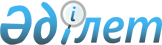 Об утверждении Правил оказания государственных услуг Комитетом национальной безопасности Республики Казахстан в сферах обеспечения информационной безопасности и специальных технических средств, предназначенных для проведения оперативно-розыскных мероприятийПриказ Председателя Комитета национальной безопасности Республики Казахстан от 6 мая 2020 года № 34/қе. Зарегистрирован в Министерстве юстиции Республики Казахстан 11 мая 2020 года № 20609.
      В соответствии с подпунктом 1) статьи 10 Закона Республики Казахстан "О государственных услугах" ПРИКАЗЫВАЮ:
      Сноска. Преамбула - в редакции приказа Председателя Комитета национальной безопасности РК от 11.01.2023 № 1/қе (вводится в действие по истечении шестидесяти календарных дней после дня его первого официального опубликования).


      1. Утвердить прилагаемые правила оказания государственных услуг:
      1) Правила оказания государственной услуги "Выдача лицензии на осуществление деятельности по разработке, производству, ремонту и реализации специальных технических средств, предназначенных для проведения оперативно-розыскных мероприятий" согласно приложению 1 к настоящему приказу;
      2) Правила оказания государственной услуги "Выдача лицензии на разработку средств криптографической защиты информации" согласно приложению 2 к настоящему приказу;
      3) Правила оказания государственной услуги "Выдача лицензии на оказание услуг по выявлению технических каналов утечки информации и специальных технических средств, предназначенных для проведения оперативно-розыскных мероприятий" согласно приложению 3 к настоящему приказу;
      4) Правила оказания государственной услуги "Выдача заключения (разрешительного документа) на ввоз, вывоз и транзит специальных технических средств, предназначенных для негласного получения информации, к которым применяются меры нетарифного регулирования в торговле с третьими странами" согласно приложению 4 к настоящему приказу;
      5) Правила оказания государственной услуги "Выдача заключения (разрешительного документа) на ввоз, вывоз и транзит шифровальных (криптографических) средств, к которым применяются меры нетарифного регулирования в торговле с третьими странами" согласно приложению 5 к настоящему приказу;
      6) Правила оказания государственной услуги "Выдача заключения по техническому исследованию на предмет отнесения товаров к средствам криптографической защиты информации и специальным техническим средствам, предназначенным для проведения оперативно-розыскных мероприятий" согласно приложению 6 к настоящему приказу;
      7) Правила оказания государственной услуги "Регистрация нотификаций о характеристиках товаров (продукции), содержащих шифровальные (криптографические) средства" согласно приложению 7 к настоящему приказу;
      8) Правила оказания государственной услуги "Выдача разрешения на реализацию (в том числе иную передачу) средств криптографической защиты информации" согласно приложению 8 к настоящему приказу.
      Сноска. Пункт 1 с изменениями, внесенными приказом Председателя Комитета национальной безопасности РК от 11.01.2023 № 1/қе (вводится в действие по истечении шестидесяти календарных дней после дня его первого официального опубликования).


      2. Признать утратившими силу некоторые приказы Председателя Комитета национальной безопасности Республики Казахстан согласно приложению 9 к настоящему приказу. 
      3. Службе информации и кибербезопасности Комитета национальной безопасности Республики Казахстан в установленном законодательством Республики Казахстан порядке обеспечить:
      1) государственную регистрацию настоящего приказа в Министерстве юстиции Республики Казахстан;
      2) размещение настоящего приказа на интернет-ресурсе Комитета национальной безопасности Республики Казахстан.
      4. Контроль за исполнением настоящего приказа возложить на заместителя Председателя Комитета национальной безопасности Республики Казахстан Ергожина Д.Е.
      5. Настоящий приказ вводится в действие по истечении двадцати одного календарного дня после дня его первого официального опубликования.
      СОГЛАСОВАНМинистерство цифрового развития,инноваций и аэрокосмическойпромышленности Республики Казахстан"______" _______________ 2020 года Правила оказания государственной услуги "Выдача лицензии на осуществление деятельности по разработке, производству, ремонту и реализации специальных технических средств, предназначенных для проведения оперативно-розыскных мероприятий"
      Сноска. Правила - в редакции приказа Председателя Комитета национальной безопасности РК от 11.01.2023 № 1/қе (вводится в действие по истечении шестидесяти календарных дней после дня его первого официального опубликования). Глава 1. Общие положения
      1. Настоящие Правила оказания государственной услуги "Выдача лицензии на осуществление деятельности по разработке, производству, ремонту и реализации специальных технических средств, предназначенных для проведения оперативно-розыскных мероприятий" (далее – Правила), разработаны в соответствии с подпунктом 1) статьи 10 Закона Республики Казахстан "О государственных услугах" (далее – Закон) и определяют единый порядок оказания государственной услуги "Выдача лицензии на осуществление деятельности по разработке, производству, ремонту и реализации специальных технических средств, предназначенных для проведения оперативно-розыскных мероприятий" (далее – государственная услуга) для подвидов деятельности: 
      1) разработка, производство специальных технических средств, предназначенных для проведения оперативно-розыскных мероприятий;
      2) ремонт и реализация специальных технических средств, предназначенных для проведения оперативно-розыскных мероприятий. 
      2. Государственную услугу оказывает Комитет национальной безопасности Республики Казахстан (далее – услугодатель) физическим или юридическим лицам (филиалам или представительствам юридического лица, лицензиатам), обратившимся к услугодателю для прохождения лицензирования (далее – услугополучатель). Глава 2. Порядок оказания государственной услуги
      3. Для получения государственной услуги услугополучатель направляет услугодателю посредством веб-портала "электронного правительства" www.egov.kz, www.elicense.kz (далее – портал) электронные копии документов, указанных в подпункте 1) пункта 8 Перечня основных требований к оказанию государственной услуги, согласно приложению 1 к настоящим Правилам (далее – Требования к оказанию государственной услуги).
      4. Заявление на выдачу лицензии на осуществление деятельности по разработке, производству, ремонту и реализации специальных технических средств, предназначенных для проведения оперативно-розыскных мероприятий (далее – лицензия), рассматривается в течение 15 рабочих дней со дня его регистрации.
      Услугодатель в течение двух рабочих дней с момента получения документов услугополучателя на выдачу лицензии проверяет полноту представленных документов.
      Сведения о документе, удостоверяющем личность, о государственной регистрации (перерегистрации) услугополучателя в качестве юридического лица, в качестве индивидуального предпринимателя, об оплате лицензионного сбора (в случае оплаты через платежный шлюз "электронного правительства"), содержащиеся в государственных информационных системах, услугодатель получает самостоятельно из соответствующих государственных информационных систем через шлюз "электронного правительства".
      В случае установления факта неполноты представленных документов услугодатель в указанный срок направляет в "личный кабинет" услугополучателя в форме электронного документа, удостоверенного электронной цифровой подписью уполномоченного лица услугодателя, мотивированный отказ в дальнейшем рассмотрении заявления.
      В случае предоставления полного пакета документов услугодатель в течение 10 рабочих дней осуществляет проверку соответствия услугополучателя квалификационным требованиям, установленным приказом Председателя Комитета национальной безопасности Республики Казахстан от 30 января 2015 года № 4 "Об утверждении квалификационных требований и перечня документов, подтверждающих соответствие им, для осуществления деятельности в сферах обеспечения информационной безопасности и специальных технических средств, предназначенных для проведения оперативно-розыскных мероприятий" (зарегистрирован в Реестре государственной регистрации нормативных правовых актов под № 10473) (далее – квалификационные требования).
      При этом услугодатель осуществляет профилактический контроль с посещением услугополучателя для проверки:
      1) оригиналов документов;
      2) специально выделенных помещений услугополучателя;
      3) наличия минимального набора технических средств и контрольно-измерительного оборудования.
      После осуществления профилактического контроля с посещением услугополучателя услугодатель проводит оценку уровня знаний заявленных специалистов на основании результатов сдачи квалификационного зачета.
      По итогам проверки соответствия услугополучателя квалификационным требованиям услугодатель в течение 3 рабочих дней готовит в форме электронного документа, подписанного электронной цифровой подписью уполномоченного лица услугодателя, лицензию с указанием подвида/подвидов деятельности либо уведомляет услугополучателя о предварительном решении об отказе в выдаче лицензии, а также времени и месте (способе) проведения заслушивания для возможности выразить услугополучателю позицию по предварительному решению.
      Уведомление о заслушивании направляется не менее чем за 3 рабочих дня до завершения срока оказания государственной услуги. Заслушивание проводится не позднее 2 рабочих дней со дня уведомления.
      По результатам заслушивания услугодатель выдает лицензию с указанием подвида (подвидов) деятельности либо мотивированный отказ в выдаче лицензии на основании, предусмотренном пунктом 9 Требований к оказанию государственной услуги, и направляет в "личный кабинет" услугополучателя на портале.
      5. Лицензия подлежит переоформлению в следующих случаях:
      1) изменение фамилии, имени, отчества (при его наличии) физического лица-лицензиата;
      2) перерегистрация индивидуального предпринимателя-лицензиата, изменение его наименования или юридического адреса;
      3) реорганизация юридического лица-лицензиата в соответствии с порядком, определенным статьей 34 Закона Республики Казахстан "О разрешениях и уведомлениях";
      4) изменение наименования и (или) места нахождения юридического лица-лицензиата;
      5) наличие требования о переоформлении в законах Республики Казахстан.
      Заявление о переоформлении лицензии должно быть подано услугополучателем в течение тридцати календарных дней с момента возникновения изменений, послуживших основанием для переоформления лицензии.
      При переоформлении лицензии услугополучатель направляет услугодателю посредством портала электронные копии документов, необходимых для оказания государственной услуги в соответствии с подпунктом 2) пункта 8 Требований к оказанию государственной услуги.
      Заявление на переоформление лицензии рассматривается в течение 3 рабочих дней со дня его регистрации.
      Услугодатель осуществляет проверку полноты представленных документов и изменений, послуживших основанием для переоформления лицензии в течение 1 рабочего дня.
      По итогам проверки полноты представленных документов и изменений, послуживших основанием для переоформления лицензии, услугодатель в течение 2 рабочих дней готовит в форме электронного документа, подписанного электронной цифровой подписью уполномоченного лица услугодателя, переоформленную лицензию либо мотивированный отказ в выдаче лицензии на основании, предусмотренном пунктом 9 Требований к оказанию государственной услуги, и направляет в "личный кабинет" услугополучателя на портале.
      6. Услугодатель обеспечивает внесение данных в информационную систему мониторинга оказания государственных услуг о стадии оказания государственной услуги в порядке, установленном уполномоченным органом в сфере информатизации, согласно подпункту 11) пункта 2 статьи 5 Закона.
      Услугодатель обеспечивает направление информации о внесенных изменениях и (или) дополнениях в настоящие Правила в Единый контакт-центр и оператору информационно-коммуникационной инфраструктуры "электронного правительства" в течение десяти рабочих дней со дня их введения в действие.
      При оказании государственной услуги посредством государственной информационной системы разрешений и уведомлений, данные о стадии ее оказания поступают в автоматическом режиме в информационную систему мониторинга оказания государственных услуг. Глава 3. Порядок обжалования решений, действий (бездействия) услугодателя и (или) их должностных лиц по вопросам оказания государственной услуги
      7. Жалоба на решение, действия (бездействие) услугодателя по вопросам оказания государственных услуг может быть подана на имя руководителя услугодателя, в уполномоченный орган по оценке и контролю за качеством оказания государственных услуг, в соответствии с законодательством Республики Казахстан. 
      8. Жалоба услугополучателя, поступившая в адрес непосредственно оказывающего государственную услугу услугодателя, в соответствии с пунктом 2 статьи 25 Закона подлежит рассмотрению в течение пяти рабочих дней со дня ее регистрации.
      9. Жалоба услугополучателя, поступившая в адрес уполномоченного органа по оценке и контролю за качеством оказания государственных услуг, подлежит рассмотрению в течение пятнадцати рабочих дней со дня ее регистрации.
      В случаях несогласия с результатами оказания государственной услуги услугополучатель вправе обратиться в суд в установленном законодательством Республики Казахстан порядке.
      Если иное не предусмотрено законом, обращение в суд допускается после обжалования в досудебном порядке. Заявление юридического лица для получения лицензии
      В ____________________________________________________________________(полное наименование лицензиара)от ____________________________________________________________________1(полное наименование, местонахождение, бизнес-идентификационный номерюридического лица (в том числе иностранного юридического лица),бизнес-идентификационный номер филиала или представительства иностранногоюридического лица – в случае отсутствия бизнес-идентификационного номерау юридического лица)Прошу выдать лицензию и (или) приложение к лицензии (указать нужное)на осуществление________________________________________________________________________(указать полное наименование вида деятельности и (или) подвида(ов) деятельности)Адрес юридического лица _________________________________________________(почтовый индекс, страна (для иностранного юридического лица), область, город,район, населенный пункт, наименование улицы, номер дома/здания(стационарного помещения)Электронная почта _______________________________________________________Телефоны _______________________________________________________________Факс ___________________________________________________________________Банковский счет _________________________________________________________(номер счета, наименование и местонахождение банка)Адрес объекта осуществления деятельности или действий (операций)________________________________________________________________________(почтовый индекс, область, город, район, населенный пункт, наименование улицы,номер дома/здания (стационарного помещения)Прикрепляется _____ документа(-ов)Настоящим подтверждается, что: все указанные данные являются официальнымиконтактами и на них может быть направлена любая информация по вопросам выдачиили отказа в выдаче лицензии и (или) приложения к лицензии; заявителюне запрещено судом заниматься лицензируемым видом и (или) подвидомдеятельности; все прилагаемые документы соответствуют действительностии являются действительными; заявитель согласен на использование персональныхданных ограниченного доступа, составляющих охраняемую законом тайну,содержащихся в информационных системах, при выдаче лицензии и (или)приложения к лицензии.Руководитель _____________ _______________________________________(подпись) (фамилия, имя, отчество (при его наличии)Дата заполнения: "__" __________ 20__ года_________________1Сведения услугодатель получает самостоятельно из соответствующихгосударственных информационных систем через шлюз "электронного правительства". Заявление физического лица для получения лицензии
      В ___________________________________________________________________(полное наименование лицензиара)от __________________________________________________________________2(фамилия, имя, отчество (при его наличии) физического лица, индивидуальныйидентификационный номер)Прошу выдать лицензию и (или) приложение к лицензии (указать нужное)на осуществление_____________________________________________________________________(указать полное наименование вида деятельности и (или) подвида(ов) деятельности)Адрес местожительства физического лица_____________________________________________________________________(почтовый индекс, область, город, район, населенный пункт, наименование улицы,номер дома/здания)Электронная почта ____________________________________________________Телефоны ____________________________________________________________Факс ________________________________________________________________Банковский счет ______________________________________________________(номер счета, наименование и местонахождение банка)Адрес объекта осуществления деятельности или действий (операций)_____________________________________________________________________(почтовый индекс, область, город, район, населенный пункт, наименование улицы,номер дома/здания (стационарного помещения)Прикрепляется _____ документа(-ов)Настоящим подтверждается, что:все указанные данные являются официальными контактами и на них может бытьнаправлена любая информация по вопросам выдачи или отказа в выдаче лицензиии (или) приложения к лицензии; заявителю не запрещено судом заниматьсялицензируемым видом и (или) подвидом деятельности; все прилагаемые документысоответствуют действительности и являются действительными; заявитель согласенна использование персональных данных ограниченного доступа, составляющихохраняемую законом тайну, содержащихся в информационных системах, при выдачелицензии и (или) приложения к лицензии.Руководитель ______________ ____________________________________(подпись) (фамилия, имя, отчество (при его наличии)Дата заполнения: "___"________ 20__ года_______________2Сведения услугодатель получает самостоятельно из соответствующихгосударственных информационных систем через шлюз"электронного правительства". Форма сведений о соответствии услугополучателя квалификационным требованиям
для занятия деятельностью по разработке, производству, ремонту и реализации специальных
технических средств, предназначенных для проведения оперативно-розыскных мероприятий
      1. Для занятия деятельностью по разработке и производству специальныхтехнических средств, предназначенных для проведения оперативно-розыскных мероприятий:1) информация об услугополучателе____________________________________________________________________3;(фамилия, имя, отчество (при его наличии) физического лица, индивидуальныйидентификационный номер, дата и номер выдачи справки/свидетельствао государственной регистрации/перерегистрации юридического лица)2) информация о заявленном(-ых) специалисте(-ах), имеющем(-их) высшеетехническое образование_____________________________________________________________________(указать специальность и квалификацию, а также номер, дату и место выдачи диплома(-ов),_____________________________________________________________________;наименование учебного заведения, приложив копию(-и) диплома(-ов)3) информация о наличии разрешения органов национальной безопасностиРеспублики Казахстан на работу со сведениями, составляющими государственныесекреты Республики Казахстан, по заявленному виду деятельности_______________________________________________________________________(указать реквизиты разрешения: номер, дату и подразделение органов национальной_______________________________________________________________________;безопасности Республики Казахстан, выдавшее данное разрешение,приложив копию документа)4) информация о наличии минимального набора технических средстви контрольно- измерительного оборудования_______________________________________________________________________(указать реквизиты письма услугополучателя с приложением документов,подтверждающих _______________________________________________________________________;наличие данных средств и оборудования на праве собственности:регистрационный номер и дата)5) информация о наличии специально выделенного производственного помещения________________________________________________________________________(указать реквизиты документов, подтверждающих право собственности или иногозаконного ________________________________________________________________________;основания: наименование документа, регистрационный номер и дата, приложивкопию документа)6) информация о наличии специально выделенного помещения для храненияразрабатываемых и произведенных специальных технических средств________________________________________________________________________(указать реквизиты документа, подтверждающего право собственности или иногозаконного _______________________________________________________________основания, а также договора(-ов) об оказании услуг автоматических систем охраннойи _______________________________________________________________________пожарной сигнализации со специализированной(-ыми) организацией(-ями):________________________________________________________________________регистрационные номера и даты, а также наименования соответствующихорганизаций, приложив копию(-и) документа(-ов)2. Для занятия деятельностью по ремонту и реализации специальных техническихсредств, предназначенных для проведения оперативно-розыскных мероприятий:1) информация об услугополучателе_______________________________________________________________________4;(фамилия, имя, отчество (при его наличии) физического лица, индивидуальныйидентификационный номер, дата и номер выдачи справки/свидетельствао государственной регистрации/перерегистрации юридического лица)2) информация о заявленном(-ых) специалисте(-ах), имеющем(-их) высшеетехническое образование________________________________________________________________________;(указать специальность и квалификацию, а также номер, дату и место выдачи________________________________________________________________________;диплома(-ов), наименование учебного заведения, приложив копию(-и) диплома(-ов)3) информация о наличии разрешения органов национальной безопасностиРеспублики Казахстан на работу со сведениями, составляющими государственныесекреты Республики Казахстан, по заявленному виду деятельности________________________________________________________________________(указать реквизиты разрешения: номер, дату и подразделение органов национальной________________________________________________________________________;безопасности Республики Казахстан, выдавшее данное разрешение, приложив копиюдокумента)4) информация о наличии минимального набора технических средств и контрольно-измерительного оборудования________________________________________________________________________(указать реквизиты письма услугополучателя с приложением________________________________________________________________________документов, подтверждающих наличие данных средств и оборудования на праве________________________________________________________________________;собственности: регистрационный номер и дата)5) информация о наличии специально выделенного помещения________________________________________________________________________(указать реквизиты документа, подтверждающего право собственности или иногозаконного _______________________________________________________________основания, а также договора(-ов) об оказании услуг автоматических систем охраннойи _______________________________________________________________________пожарной сигнализации со специализированной(-ыми) организацией(-ями):_________________________________________________________________________регистрационные номера и даты, а также наименования соответствующихорганизаций, приложив копию(-и) документа(-ов)Примечание: оценка уровня знаний заявленных лиц осуществляется по результатамквалификационного зачета по разработке, производству, ремонту и реализацииспециальных технических средств, предназначенных для проведения оперативно-розыскных мероприятий. Перечень вопросов для квалификационного зачетаустанавливается услугодателем. Квалификационный зачет сдается в подразделенииуслугодателя по месту осуществления деятельности услугополучателя.______________3Сведения услугодатель получает самостоятельно из соответствующихгосударственных информационных систем через шлюз "электронного правительства".________________4Сведения услугодатель получает самостоятельно из соответствующихгосударственных информационных систем через шлюз "электронного правительства". Заявление юридического лица для переоформления лицензии
      В _______________________________________________________________________(полное наименование лицензиара)от ______________________________________________________________________5(полное наименование, местонахождение, бизнес-идентификационный номерюридического лица (в том числе иностранного юридического лица), бизнес-идентификационный номер филиала или представительства иностранногоюридического лица – в случае отсутствия бизнес-идентификационного номерау юридического лица)Прошу переоформить лицензию и (или) приложение(я) к лицензии (указать нужное)№__________ от "___" _________ 20___ года, выданную(ое)(ых)_________________________________________________________________________(номер(а) лицензии и (или) приложения(й) к лицензии, дата выдачи, наименованиелицензиара, выдавшего лицензию и (или) приложение(я) к лицензии)На осуществление _________________________________________________________(полное наименование вида деятельности и (или) подвида(ов) деятельности)по следующему(им) основанию(ям) (укажите в соответствующей ячейке Х):1) реорганизация юридического лица-лицензиата в соответствии с порядком,определенным статьей 34 Закона Республики Казахстан "О разрешенияхи уведомлениях" путем (укажите в соответствующей ячейке Х):слияния ___ преобразования ___ присоединения ___ выделения ____ разделения ____2) изменение наименования юридического лица-лицензиата _____________________3) изменение места нахождения юридического лица-лицензиата __________________4) отчуждение лицензиатом лицензии, выданной по классу "разрешения, выдаваемыена объекты", вместе с объектом в пользу третьих лиц в случаях, если отчуждаемостьлицензии предусмотрена приложением 1 к Закону Республики Казахстан"О разрешениях и уведомлениях" ___________________5) изменение адреса места нахождения объекта без его физического перемещения длялицензии, выданной по классу "разрешения, выдаваемые на объекты" или дляприложений к лицензии с указанием объектов _____________6) наличие требования о переоформлении в законах Республики Казахстан_________________________________________________________________________7) изменение наименования вида деятельности ________________________________8) изменение наименования подвида деятельности _____________________________Адрес юридического лица __________________________________________________(страна – для иностранного юридического лица, почтовый индекс, область, город,район, населенный пункт, наименование улицы, номер дома/здания(стационарного помещения)Электронная почта ________________________________________________________Телефоны ________________________________________________________________Факс ____________________________________________________________________Банковский счет __________________________________________________________(номер счета, наименование и местонахождение банка)Адрес объекта осуществления деятельности или действий (операций)_________________________________________________________________________(почтовый индекс, область, город, район, населенный пункт, наименование улицы,номер дома/здания (стационарного помещения)Прикрепляется _____ документа(-ов)Настоящим подтверждается, что: все указанные данные являются официальнымиконтактами и на них может быть направлена любая информация по вопросам выдачиили отказа в выдаче лицензии и (или) приложения к лицензии; заявителюне запрещено судом заниматься лицензируемым видом и (или) подвидомдеятельности; все прилагаемые документы соответствуют действительности иявляются действительными; заявитель согласен на использование персональныхданных ограниченного доступа, составляющих охраняемую законом тайну,содержащихся в информационных системах, при выдаче лицензии и (или)приложения к лицензии.Руководитель _____________ _________________________________________(подпись) (фамилия, имя, отчество (при его наличии)Дата заполнения: " __ " __________ 20__ года_________________5Сведения услугодатель получает самостоятельно из соответствующихгосударственных информационных систем через шлюз "электронного правительства". Заявление физического лица для переоформления лицензии
      В ________________________________________________________________________(полное наименование лицензиара)от _______________________________________________________________________6(фамилия, имя, отчество (при его наличии) физического лица, индивидуальныйидентификационный номер)Прошу переоформить лицензию и (или) приложение к лицензии (указать нужное)№____________ от _________ 20___ года, выданную(ое)(ых)_________________________________________________________________________(номер(а) лицензии и (или) приложения(й) к лицензии, дата выдачи, наименование________________________________________________________________________лицензиара, выдавшего лицензию и (или) приложение(я) к лицензии)на осуществление________________________________________________________________________(полное наименование вида деятельности и (или) подвида(ов) деятельности)по следующему(им) основанию(ям) (укажите в соответствующей ячейке Х):1) изменения фамилии, имени, отчества (при его наличии) физического лица-лицензиата ______________________________________________________________2) перерегистрация индивидуального предпринимателя-лицензиата, изменение егонаименования ____________________________________________________________3) перерегистрация индивидуального предпринимателя-лицензиата, изменение егоюридического адреса ______________________________________________________4) отчуждение лицензиатом лицензии, выданной по классу "разрешения, выдаваемыена объекты", вместе с объектом в пользу третьих лиц в случаях, если отчуждаемостьлицензии предусмотрена приложением 1 к Закону Республики Казахстан"О разрешениях и уведомлениях"________5) изменение адреса места нахождения объекта без его физического перемещения длялицензии, выданной по классу "разрешения, выдаваемые на объекты" или дляприложений к лицензии с указанием объектов __________________________________6) наличие требования о переоформлении в законах Республики Казахстан _________7) изменение наименования вида деятельности _________________________________8) изменение наименования подвида деятельности ______________________________Адрес местожительства физического лица__________________________________________________________________________(почтовый индекс, область, город, район, населенный пункт, наименование улицы,номер дома/здания)Электронная почта _________________________________________________________Телефоны _________________________________________________________________Факс _____________________________________________________________________Банковский счет ___________________________________________________________(номер счета, наименование и местонахождение банка)Адрес объекта осуществления деятельности или действий (операций)__________________________________________________________________________(почтовый индекс, область, город, район, населенный пункт, наименование улицы,номер дома/здания (стационарного помещения)Прикрепляется _____ документа(-ов)Настоящим подтверждается, что: все указанные данные являются официальнымиконтактами и на них может быть направлена любая информация по вопросам выдачиили отказа в выдаче лицензии и (или) приложения к лицензии; заявителюне запрещено судом заниматься лицензируемым видом и (или) подвидомдеятельности; все прилагаемые документы соответствуют действительности иявляются действительными; заявитель согласен на использование персональныхданных ограниченного доступа, составляющих охраняемую законом тайну,содержащихся в информационных системах, при выдаче лицензии и (или)приложения к лицензии.______________ ____________________________________(подпись) (фамилия, имя, отчество (при его наличии)Дата заполнения: "___" ________ 20__ года________________6Сведения услугодатель получает самостоятельно из соответствующихгосударственных информационных систем через шлюз "электронного правительства". Правила оказания государственной услуги
"Выдача лицензии на разработку средств криптографической защиты информации"
      Сноска. Правила - в редакции приказа Председателя Комитета национальной безопасности РК от 11.01.2023 № 1/қе (вводится в действие по истечении шестидесяти календарных дней после дня его первого официального опубликования). Глава 1. Общие положения
      1. Настоящие Правила оказания государственной услуги "Выдача лицензии на разработку средств криптографической защиты информации" (далее – Правила) разработаны в соответствии с подпунктом 1) статьи 10 Закона Республики Казахстан "О государственных услугах" (далее – Закон) и определяют порядок оказания государственной услуги "Выдача лицензии на разработку средств криптографической защиты информации" (далее – государственная услуга).
      2. Государственную услугу оказывает Комитет национальной безопасности Республики Казахстан (далее – услугодатель) физическим или юридическим лицам (филиалам или представительствам юридического лица), обратившимся к услугодателю для прохождения лицензирования (далее – услугополучатель). Глава 2. Порядок оказания государственной услуги
      3. Для получения государственной услуги услугополучатель направляет услугодателю посредством веб-портала "электронного правительства" www.egov.kz, www.elicense.kz (далее – портал) электронные копии документов, указанных в подпункте 1) пункта 8 Перечня основных требований к оказанию государственной услуги, согласно приложению 1 к настоящим Правилам (далее – Требования к оказанию государственной услуги).
      4. Заявление на выдачу лицензии на разработку средств криптографической защиты информации (далее – лицензия) рассматривается в течение 15 рабочих дней со дня его регистрации.
      Услугодатель в течение двух рабочих дней с момента получения документов услугополучателя на выдачу лицензии проверяет полноту представленных документов.
      Сведения о документе, удостоверяющем личность, о государственной регистрации (перерегистрации) услугополучателя в качестве юридического лица, в качестве индивидуального предпринимателя, о лицензии, об оплате лицензионного сбора (в случае оплаты через платежный шлюз "электронного правительства"), содержащиеся в государственных информационных системах, услугодатель получает самостоятельно из соответствующих государственных информационных систем через шлюз "электронного правительства".
      В случае установления факта неполноты представленных документов услугодатель в указанный срок направляет в "личный кабинет" услугополучателя в форме электронного документа, подписанного электронной цифровой подписью уполномоченного лица услугодателя, мотивированный отказ в дальнейшем рассмотрении заявления.
      В случае предоставления полного пакета документов услугодатель в течение 10 рабочих дней осуществляет проверку соответствия услугополучателя квалификационным требованиям, установленным приказом Председателя Комитета национальной безопасности Республики Казахстан от 30 января 2015 года № 4 "Об утверждении квалификационных требований и перечня документов, подтверждающих соответствие им, для осуществления деятельности в сферах обеспечения информационной безопасности и специальных технических средств, предназначенных для проведения оперативно-розыскных мероприятий" (зарегистрирован в Реестре государственной регистрации нормативных правовых актов под № 10473) (далее – квалификационные требования).
      При этом услугодатель осуществляет профилактический контроль с посещением услугополучателя для проверки:
      1) оригиналов документов;
      2) специально выделенного помещения услугополучателя.
      После осуществления профилактического контроля с посещением услугополучателя услугодатель проводит оценку уровня знаний заявленных специалистов на основании результатов сдачи квалификационного зачета.
      По итогам проверки соответствия услугополучателя квалификационным требованиям услугодатель в течение 3 рабочих дней готовит в форме электронного документа, подписанного электронной цифровой подписью уполномоченного лица услугодателя, лицензию либо уведомляет услугополучателя о предварительном решении об отказе в выдаче лицензии, а также времени и месте (способе) проведения заслушивания для возможности выразить услугополучателю позицию по предварительному решению.
      Уведомление о заслушивании направляется не менее чем за 3 рабочих дня до завершения срока оказания государственной услуги. Заслушивание проводится не позднее 2 рабочих дней со дня уведомления.
      По результатам заслушивания услугодатель выдает лицензию либо мотивированный отказ в выдаче лицензии на основании, предусмотренном пунктом 9 Требований к оказанию государственной услуги, и направляет в "личный кабинет" услугополучателя на портале.
      5. Лицензия подлежит переоформлению в следующих случаях:
      1) изменение фамилии, имени, отчества (при его наличии) физического лица-лицензиата;
      2) перерегистрация индивидуального предпринимателя-лицензиата, изменение его наименования или юридического адреса;
      3) реорганизация юридического лица-лицензиата в соответствии с порядком, определенным статьей 34 Закона Республики Казахстан "О разрешениях и уведомлениях";
      4) изменение наименования и (или) места нахождения юридического лица-лицензиата;
      5) наличие требования о переоформлении в законах Республики Казахстан.
      Заявление о переоформлении лицензии должно быть подано услугополучателем в течение тридцати календарных дней с момента возникновения изменений, послуживших основанием для переоформления лицензии.
      При переоформлении лицензии услугополучатель направляет услугодателю посредством портала электронные копии документов, необходимых для оказания государственной услуги в соответствии с подпунктом 2) пункта 8 Требований к оказанию государственной услуги.
      Заявление на переоформление лицензии рассматривается в течение 3 рабочих дней со дня его регистрации.
      Услугодатель осуществляет проверку изменений, послуживших основанием для переоформления лицензии, в течение 1 рабочего дня.
      По итогам проверки полноты представленных документов и изменений, послуживших основанием для переоформления лицензии, услугодатель в течение 2 рабочих дней готовит в форме электронного документа, подписанного электронной цифровой подписью уполномоченного лица услугодателя, переоформленную лицензию либо мотивированный отказ в выдаче лицензии на основании, предусмотренном пунктом 9 Требований к оказанию государственной услуги, и направляет в "личный кабинет" услугополучателя на портале.
      6. Услугодатель обеспечивает внесение данных в информационную систему мониторинга оказания государственных услуг о стадии оказания государственной услуги в порядке, установленном уполномоченным органом в сфере информатизации, согласно подпункту 11) пункта 2 статьи 5 Закона.
      Услугодатель обеспечивает направление информации о внесенных изменениях и (или) дополнениях в настоящие Правила в Единый контакт-центр и оператору информационно-коммуникационной инфраструктуры "электронного правительства" в течение десяти рабочих дней со дня их введения в действие.
      При оказании государственной услуги посредством государственной информационной системы разрешений и уведомлений, данные о стадии ее оказания поступают в автоматическом режиме в информационную систему мониторинга оказания государственных услуг. Глава 3. Порядок обжалования решений, действий (бездействия) услугодателя и (или) их должностных лиц по вопросам оказания государственной услуги
      7. Жалоба на решение, действия (бездействие) услугодателя по вопросам оказания государственных услуг может быть подана на имя руководителя услугодателя, в уполномоченный орган по оценке и контролю за качеством оказания государственных услуг, в соответствии с законодательством Республики Казахстан. 
      8. Жалоба услугополучателя, поступившая в адрес непосредственно оказывающего государственную услугу услугодателя, в соответствии с подпунктом 2) статьи 25 Закона Республики Казахстан "О государственных услугах" подлежит рассмотрению в течение пяти рабочих дней со дня ее регистрации. 
      9. Жалоба услугополучателя, поступившая в адрес уполномоченного органа по оценке и контролю за качеством оказания государственных услуг, подлежит рассмотрению в течение пятнадцати рабочих дней со дня ее регистрации.
      В случаях несогласия с результатами оказания государственной услуги услугополучатель вправе обратиться в суд в установленном законодательством Республики Казахстан порядке.
      Если иное не предусмотрено законом, обращение в суд допускается после обжалования в досудебном порядке. Заявление юридического лица для получения лицензии
      В______________________________________________________________________(полное наименование лицензиара)от _____________________________________________________________________7(полное наименование, местонахождение, бизнес-идентификационный номерюридического лица (в том числе иностранного юридического лица), бизнес-идентификационный номер филиала или представительства иностранногоюридического лица – в случае отсутствия бизнес- идентификационного номерау юридического лица)Прошу выдать лицензию и (или) приложение к лицензии (указать нужное) наосуществление ___________________________________________________________(указать полное наименование вида деятельности и (или) подвида(ов) деятельности)Адрес юридического лица __________________________________________________(почтовый индекс, страна (для иностранного юридического лица), область, город,район, населенный пункт, наименование улицы, номер дома/здания(стационарного помещения)Электронная почта ________________________________________________________Телефоны ________________________________________________________________Факс ____________________________________________________________________Банковский счет __________________________________________________________(номер счета, наименование и местонахождение банка)Адрес объекта осуществления деятельности или действий (операций)________________________________________________________________________(почтовый индекс, область, город, район, населенный пункт, наименование улицы,номер дома/здания (стационарного помещения)Прикрепляется _____ документа(-ов) Настоящим подтверждается, что: все указанныеданные являются официальными контактами и на них может быть направлена любаяинформация по вопросам выдачи или отказа в выдаче лицензии и (или) приложенияк лицензии; заявителю не запрещено судом заниматься лицензируемым видом и (или)подвидом деятельности; все прилагаемые документы соответствуютдействительности и являются действительными; заявитель согласен на использованиеперсональных данных ограниченного доступа, составляющих охраняемую закономтайну, содержащихся в информационных системах, при выдаче лицензии и (или)приложения к лицензии.Руководитель _____________ _______________________________________(подпись) (фамилия, имя, отчество (при его наличии)Дата заполнения: "__" __________ 20__ года____________________7Сведения услугодатель получает самостоятельно из соответствующихгосударственных информационных систем через шлюз "электронного правительства". Заявление физического лица для получения лицензии
      В ______________________________________________________________________(полное наименование лицензиара)от _____________________________________________________________________8(фамилия, имя, отчество (при его наличии) физического лица, индивидуальныйидентификационный номер)Прошу выдать лицензию и (или) приложение к лицензии (указать нужное) наосуществление __________________________________________________________(указать полное наименование вида деятельности и (или) подвида(ов) деятельности)Адрес местожительства физического лица________________________________________________________________________(почтовый индекс, область, город, район, населенный пункт, наименование улицы,номер дома/здания)Электронная почта _______________________________________________________Телефоны ______________________________________________________________Факс ___________________________________________________________________Банковский счет _________________________________________________________(номер счета, наименование и местонахождение банка)Адрес объекта осуществления деятельности или действий (операций)________________________________________________________________________(почтовый индекс, область, город, район, населенный пункт, наименование улицы,номер дома/здания (стационарного помещения)Прикрепляется _____ документа(-ов)Настоящим подтверждается, что: все указанные данные являются официальнымиконтактами и на них может быть направлена любая информация по вопросам выдачиили отказа в выдаче лицензии и (или) приложения к лицензии; заявителюне запрещено судом заниматься лицензируемым видом и (или) подвидомдеятельности; все прилагаемые документы соответствуют действительности иявляются действительными; заявитель согласен на использование персональныхданных ограниченного доступа, составляющих охраняемую законом тайну,содержащихся в информационных системах, при выдаче лицензии и (или)приложения к лицензии. ____________________________________________________________________________________________________________________________(подпись) (фамилия, имя, отчество (при его наличии)Дата заполнения: "___" ________ 20__ года____________________8Сведения услугодатель получает самостоятельно из соответствующихгосударственных информационных систем через шлюз "электронного правительства". Форма сведений о соответствии услугополучателя квалификационным требованиям
для занятия деятельностью по разработке средств криптографической защиты информации
      1. Информация об услугополучателе_______________________________________________________________________9;(фамилия, имя, отчество (при его наличии) физического лица, индивидуальныйидентификационный номер, дата и номер выдачи справки/свидетельствао государственной регистрации /перерегистрации юридического лица)2. Информация о заявленном(-ых) специалисте(-ах), имеющем(-их) высшееобразование по технической или физико-математической специальности________________________________________________________________________;указать специальность и квалификацию, а также номер, дату и место выдачидиплома(-ов), наименование учебного заведения, приложив копию(-и) диплома(-ов)3. Информация о наличии специально выделенного помещения________________________________________________________________________(указать реквизиты документа, подтверждающего право собственности или иногозаконного _______________________________________________________________основания, а также договора(-ов) об оказании услуг автоматических систем________________________________________________________________________охранной и пожарной сигнализации со специализированной(-ыми) организацией(-ями):________________________________________________________________________регистрационные номера и даты, а также наименования соответствующих организаций,________________________________________________________________________;приложив копию(-и) документа(-ов)Примечание: при рассмотрении заявления услугополучателя на получение лицензииуслугодатель оценивает уровень знаний заявленных лиц путем проведенияквалификационного зачета. Перечень вопросов для квалификационного зачетаустанавливается услугодателем. Квалификационный зачет сдается в подразделенииуслугодателя по месту осуществления деятельности.__________________9Сведения услугодатель получает самостоятельно из соответствующихгосударственных информационных систем через шлюз "электронного правительства". Заявление юридического лица для переоформления лицензии
      В _____________________________________________________________________(полное наименование лицензиара)от ___________________________________________________________________10(полное наименование, местонахождение, бизнес-идентификационный номерюридического лица (в том числе иностранного юридического лица), бизнес-идентификационный номер филиала или представительства иностранногоюридического лица – в случае отсутствия бизнес- идентификационного номерау юридического лица)Прошу переоформить лицензию и (или) приложение(я) к лицензии (указать нужное)№__________ от "___" _________ 20___ года, выданную(ое)(ых)________________________________________________________________________(номер(а) лицензии и (или) приложения(й) к лицензии, дата выдачи, наименованиелицензиара, выдавшего лицензию и (или) приложение(я) к лицензии)На осуществление ________________________________________________________(полное наименование вида деятельности и (или) подвида(ов) деятельности)по следующему(им) основанию(ям) (укажите в соответствующей ячейке Х):1) реорганизация юридического лица-лицензиата в соответствии с порядком,определенным статьей 34 Закона Республики Казахстан "О разрешениях иуведомлениях" путем (укажите в соответствующей ячейке Х):слияния ___ преобразования ___ присоединения ___ выделения ___ разделения ___2) изменение наименования юридического лица-лицензиата _____________________3) изменение места нахождения юридического лица-лицензиата __________________4) отчуждение лицензиатом лицензии, выданной по классу "разрешения, выдаваемыена объекты", вместе с объектом в пользу третьих лиц в случаях, если отчуждаемостьлицензии предусмотрена приложением 1 к Закону Республики Казахстан"О разрешениях и уведомлениях" ____________________________________________5) изменение адреса места нахождения объекта без его физического перемещения длялицензии, выданной по классу "разрешения, выдаваемые на объекты" или дляприложений к лицензии с указанием объектов __________________________________6) наличие требования о переоформлении в законах Республики Казахстан__________________________________________________________________________7) изменение наименования вида деятельности _________________________________8) изменение наименования подвида деятельности ______________________________Адрес юридического лица__________________________________________________________________________(страна – для иностранного юридического лица, почтовый индекс, область, город,район, населенный пункт, наименование улицы, номер дома/здания(стационарного помещения)Электронная почта _________________________________________________________Телефоны ________________________________________________________________Факс _____________________________________________________________________Банковский счет ___________________________________________________________(номер счета, наименование и местонахождение банка)Адрес объекта осуществления деятельности или действий (операций)_________________________________________________________________________(почтовый индекс, область, город, район, населенный пункт, наименование улицы,номер дома/здания (стационарного помещения)Прикрепляется _____ документа(-ов)Настоящим подтверждается, что: все указанные данные являются официальнымиконтактами и на них может быть направлена любая информация по вопросам выдачиили отказа в выдаче лицензии и (или) приложения к лицензии; заявителюне запрещено судом заниматься лицензируемым видом и (или) подвидомдеятельности; все прилагаемые документы соответствуют действительностии являются действительными; заявитель согласен на использование персональныхданных ограниченного доступа, составляющих охраняемую законом тайну,содержащихся в информационных системах, при выдаче лицензии и (или)приложения к лицензии.Руководитель _____________ _________________________________________(подпись) (фамилия, имя, отчество (при его наличии)Дата заполнения: "__" __________ 20__ года_______________10Сведения услугодатель получает самостоятельно из соответствующихгосударственных информационных систем через шлюз "электронного правительства". Заявление физического лица для переоформления лицензии
      В ________________________________________________________________________(полное наименование лицензиара)от ______________________________________________________________________11(фамилия, имя, отчество (при его наличии) физического лица, индивидуальныйидентификационный номер)Прошу переоформить лицензию и (или) приложение к лицензии (указать нужное)№ ____________ от _________ 20___ года, выданную(ое)(ых)________________________________________________________________________(номер(а) лицензии и (или) приложения(й) к лицензии, дата выдачи, наименование_______________________________________________________________________лицензиара, выдавшего лицензию и (или) приложение(я) к лицензии) на осуществление_______________________________________________________________________(полное наименование вида деятельности и (или) подвида(ов) деятельности)по следующему(им) основанию(ям) (укажите в соответствующей ячейке Х):1) изменения фамилии, имени, отчества (при его наличии) физического лица-лицензиата _____________________________________________________________2) перерегистрация индивидуального предпринимателя-лицензиата, изменение егонаименования __________________________________________________________3) перерегистрация индивидуального предпринимателя-лицензиата, изменение егоюридического адреса ____________________________________________________4) отчуждение лицензиатом лицензии, выданной по классу "разрешения, выдаваемыена объекты", вместе с объектом в пользу третьих лиц в случаях, если отчуждаемостьлицензии предусмотрена приложением 1 к Закону Республики Казахстан"О разрешениях и уведомлениях" ___________________________________________5) изменение адреса места нахождения объекта без его физического перемещения длялицензии, выданной по классу "разрешения, выдаваемые на объекты" или дляприложений к лицензии с указанием объектов _________________________________6) наличие требования о переоформлении в законах Республики Казахстан _________7) изменение наименования вида деятельности _________________________________8) изменение наименования подвида деятельности ______________________________Адрес местожительства физического лица      __________________________________________________________________________(почтовый индекс, область, город, район, населенный пункт, наименование улицы,номер дома/здания)Электронная почта _________________________________________________________Телефоны _________________________________________________________________Факс _____________________________________________________________________Банковский счет ___________________________________________________________(номер счета, наименование и местонахождение банка)Адрес объекта осуществления деятельности или действий (операций)_________________________________________________________________________(почтовый индекс, область, город, район, населенный пункт, наименование улицы,номер дома/здания (стационарного помещения)Прикрепляется _____ документа(-ов)Настоящим подтверждается, что: все указанные данные являются официальнымиконтактами и на них может быть направлена любая информация по вопросам выдачиили отказа в выдаче лицензии и (или) приложения к лицензии; заявителюне запрещено судом заниматься лицензируемым видом и (или) подвидомдеятельности; все прилагаемые документы соответствуют действительности иявляются действительными; заявитель согласен на использование персональныхданных ограниченного доступа, составляющих охраняемую законом тайну,содержащихся в информационных системах, при выдаче лицензии и (или)приложения к лицензии. __________________________________________________________________________________________________(подпись) (фамилия, имя, отчество (при его наличии)Дата заполнения: "___" ________ 20__ года__________________11Сведения услугодатель получает самостоятельно из соответствующихгосударственных информационных систем через шлюз "электронного правительства". Правила оказания государственной услуги
"Выдача лицензии на оказание услуг по выявлению технических каналов утечки информации и специальных технических средств, предназначенных для проведения оперативно-розыскных мероприятий"
      Сноска. Правила - в редакции приказа Председателя Комитета национальной безопасности РК от 11.01.2023 № 1/қе (вводится в действие по истечении шестидесяти календарных дней после дня его первого официального опубликования). Глава 1. Общие положения
      1. Настоящие Правила оказания государственной услуги "Выдача лицензии на оказание услуг по выявлению технических каналов утечки информации и специальных технических средств, предназначенных для проведения оперативно-розыскных мероприятий" (далее – Правила) разработаны в соответствии с подпунктом 1) статьи 10 Закона Республики Казахстан "О государственных услугах" (далее – Закон) и определяют порядок оказания государственной услуги "Выдача лицензии на оказание услуг по выявлению технических каналов утечки информации и специальных технических средств, предназначенных для проведения оперативно-розыскных мероприятий" (далее – государственная услуга).
      2. Государственную услугу оказывает Комитет национальной безопасности Республики Казахстан (далее – услугодатель) физическим или юридическим лицам (филиалам или представительствам юридического лица, лицензиатам), обратившимся к услугодателю для прохождения лицензирования (далее – услугополучатель). Глава 2. Порядок оказания государственной услуги
      3. Для получения государственной услуги услугополучатель направляет услугодателю посредством веб-портала "электронного правительства" www.egov.kz, www.elicense.kz (далее – портал) электронные копии документов, указанных в подпункте 1) пункта 8 Перечня основных требований к оказанию государственной услуги, согласно приложению 1 к настоящим Правилам (далее – Требования к оказанию государственной услуги).
      4. Заявление на выдачу лицензии на оказание услуг по выявлению технических каналов утечки информации и специальных технических средств, предназначенных для проведения оперативно-розыскных мероприятий (далее – лицензия), рассматривается в течение 15 рабочих дней со дня его регистрации.
      Услугодатель в течение двух рабочих дней с момента получения документов услугополучателя на выдачу лицензии проверяет полноту представленных документов.
      Сведения о документе, удостоверяющем личность, о государственной регистрации (перерегистрации) услугополучателя в качестве юридического лица, в качестве индивидуального предпринимателя, о лицензии, об оплате лицензионного сбора (в случае оплаты через платежный шлюз "электронного правительства"), содержащиеся в государственных информационных системах, услугодатель получает самостоятельно из соответствующих государственных информационных систем через шлюз "электронного правительства".
      В случае установления факта неполноты представленных документов услугодатель в указанный срок направляет в "личный кабинет" услугополучателя в форме электронного документа, подписанного электронной цифровой подписью уполномоченного лица услугодателя, мотивированный отказ в дальнейшем рассмотрении заявления.
      В случае предоставления полного пакета документов услугодатель в течение 10 рабочих дней осуществляет проверку соответствия услугополучателя квалификационным требованиям, установленным приказом Председателя Комитета национальной безопасности Республики Казахстан от 30 января 2015 года № 4 "Об утверждении квалификационных требований и перечня документов, подтверждающих соответствие им, для осуществления деятельности в сферах обеспечения информационной безопасности и специальных технических средств, предназначенных для проведения оперативно-розыскных мероприятий" (зарегистрирован в Реестре государственной регистрации нормативных правовых актов под № 10473) (далее – квалификационные требования).
      При этом услугодатель осуществляет профилактический контроль с посещением услугополучателя для проверки:
      1) оригиналов документов;
      2) специально выделенного помещения;
      3) наличия минимального набора поисковых средств.
      После осуществления профилактического контроля с посещением услугополучателя услугодатель проводит оценку уровня знаний заявленных специалистов на основании результатов сдачи квалификационного зачета для подвида деятельности по оказанию услуг по выявлению технических каналов утечки информации и специальных технических средств, предназначенных для проведения оперативно-розыскных мероприятий.
      Сдача квалификационного зачета для подвидов деятельности по оказанию услуг по выявлению технических каналов утечки информации и специальных технических средств, предназначенных для проведения оперативно-розыскных мероприятий, в рамках деятельности оперативного центра информационной безопасности или службы реагирования на инциденты информационной безопасности не требуется.
      По итогам проверки соответствия услугополучателя квалификационным требованиям услугодатель в течение 3 рабочих дней готовит в форме электронного документа, подписанного электронной цифровой подписью уполномоченного лица услугодателя, лицензию либо уведомляет услугополучателя о предварительном решении об отказе в выдаче лицензии, а также времени и месте (способе) проведения заслушивания для возможности выразить услугополучателю позицию по предварительному решению.
      Уведомление о заслушивании направляется не менее чем за 3 рабочих дня до завершения срока оказания государственной услуги. Заслушивание проводится не позднее 2 рабочих дней со дня уведомления.
      По результатам заслушивания услугодатель выдает лицензию либо мотивированный отказ в выдаче лицензии на основании, предусмотренном пунктом 9 Требований к оказанию государственной услуги, и направляет в "личный кабинет" услугополучателя на портале.
      5. Лицензия подлежит переоформлению в следующих случаях:
      1) изменение фамилии, имени, отчества (при его наличии) физического лица-лицензиата;
      2) перерегистрация индивидуального предпринимателя-лицензиата, изменение его наименования или юридического адреса;
      3) реорганизация юридического лица-лицензиата в соответствии с порядком, определенным статьей 34 Закона Республики Казахстан "О разрешениях и уведомлениях";
      4) изменение наименования и (или) места нахождения юридического лица-лицензиата;
      5) наличие требования о переоформлении в законах Республики Казахстан.
      Заявление о переоформлении лицензии должно быть подано услугополучателем в течение тридцати календарных дней с момента возникновения изменений, послуживших основанием для переоформления лицензии.
      При переоформлении лицензии услугополучатель направляет услугодателю посредством портала электронные копии документов, необходимых для оказания государственной услуги в соответствии с подпунктом 2) пункта 8 Требований к оказанию государственной услуги.
      Заявление на переоформление лицензии рассматривается в течение 3 рабочих дней со дня его регистрации.
      Услугодатель осуществляет проверку изменений, послуживших основанием для переоформления лицензии, в течение 1 рабочего дня.
      По итогам проверки полноты представленных документов и изменений, послуживших основанием для переоформления лицензии, услугодатель в течение 2 рабочих дней готовит в форме электронного документа, подписанного электронной цифровой подписью уполномоченного лица услугодателя, переоформленную лицензию либо мотивированный отказ в выдаче лицензии на основании, предусмотренном пунктом 9 Требований к оказанию государственной услуги, и направляет в "личный кабинет" услугополучателя на портале.
      6. Услугодатель обеспечивает внесение данных в информационную систему мониторинга оказания государственных услуг о стадии оказания государственной услуги в порядке, установленном уполномоченным органом в сфере информатизации, согласно подпункту 11) пункта 2 статьи 5 Закона.
      Услугодатель обеспечивает направление информации о внесенных изменениях и (или) дополнениях в настоящие Правила в Единый контакт-центр и оператору информационно-коммуникационной инфраструктуры "электронного правительства" в течение десяти рабочих дней со дня их введения в действие.
      При оказании государственной услуги посредством государственной информационной системы разрешений и уведомлений, данные о стадии ее оказания поступают в автоматическом режиме в информационную систему мониторинга оказания государственных услуг. Глава 3. Порядок обжалования решений, действий (бездействия) услугодателя и (или) их должностных лиц по вопросам оказания государственной услуги
      7. Жалоба на решение, действия (бездействие) услугодателя по вопросам оказания государственных услуг может быть подана на имя руководителя услугодателя, в уполномоченный орган по оценке и контролю за качеством оказания государственных услуг, в соответствии с законодательством Республики Казахстан. 
      8. Жалоба услугополучателя, поступившая в адрес непосредственно оказывающего государственную услугу услугодателя, в соответствии с подпунктом 2) статьи 25 Закона Республики Казахстан "О государственных услугах" подлежит рассмотрению в течение пяти рабочих дней со дня ее регистрации. 
      9. Жалоба услугополучателя, поступившая в адрес уполномоченного органа по оценке и контролю за качеством оказания государственных услуг, подлежит рассмотрению в течение пятнадцати рабочих дней со дня ее регистрации.
      В случаях несогласия с результатами оказания государственной услуги услугополучатель вправе обратиться в суд в установленном законодательством Республики Казахстан порядке.
      Если иное не предусмотрено законом, обращение в суд допускается после обжалования в досудебном порядке. Заявление юридического лица для получения лицензии
      В ______________________________________________________________________(полное наименование лицензиара)от ____________________________________________________________________12(полное наименование, местонахождение, бизнес-идентификационный номерюридического лица (в том числе иностранного юридического лица), бизнес-идентификационный номер филиала или представительства иностранногоюридического лица – в случае отсутствия бизнес- идентификационного номерау юридического лица)Прошу выдать лицензию и (или) приложение к лицензии (указать нужное)на осуществление________________________________________________________________________(указать полное наименование вида деятельности и (или) подвида(ов) деятельности)Адрес юридического лица _________________________________________________(почтовый индекс, страна (для иностранного юридического лица), область, город,район, населенный пункт, наименование улицы, номер дома/здания(стационарного помещения)Электронная почта _______________________________________________________Телефоны ______________________________________________________________Факс ___________________________________________________________________Банковский счет _________________________________________________________(номер счета, наименование и местонахождение банка)Адрес объекта осуществления деятельности или действий (операций)________________________________________________________________________(почтовый индекс, область, город, район, населенный пункт, наименование улицы,номер дома/здания (стационарного помещения)Прикрепляется _____ документа(-ов)Настоящим подтверждается, что: все указанные данные являются официальнымиконтактами и на них может быть направлена любая информация по вопросам выдачиили отказа в выдаче лицензии и (или) приложения к лицензии; заявителюне запрещено судом заниматься лицензируемым видом и (или) подвидомдеятельности; все прилагаемые документы соответствуют действительности иявляются действительными; заявитель согласен на использование персональныхданных ограниченного доступа, составляющих охраняемую законом тайну,содержащихся в информационных системах, при выдаче лицензии и (или)приложения к лицензии.Руководитель _____________ _______________________________________(подпись) (фамилия, имя, отчество (при его наличии)Дата заполнения: "__" __________ 20__ года_______________12Сведения услугодатель получает самостоятельно из соответствующихгосударственных информационных систем через шлюз "электронного правительства". Заявление физического лица для получения лицензии
      В ____________________________________________________________________(полное наименование лицензиара)от __________________________________________________________________13(фамилия, имя, отчество (при его наличии) физического лица, индивидуальныйидентификационный номер)Прошу выдать лицензию и (или) приложение к лицензии на осуществление_______________________________________________________________________(указать полное наименование вида деятельности и (или) подвида(ов) деятельности)Адрес местожительства физического лица_______________________________________________________________________(почтовый индекс, область, город, район, населенный пункт, наименование улицы,номер дома/здания)Электронная почта _____________________________________________________Телефоны _____________________________________________________________Факс _________________________________________________________________Банковский счет _______________________________________________________(номер счета, наименование и местонахождение банка)Адрес объекта осуществления деятельности или действий (операций)______________________________________________________________________(почтовый индекс, область, город, район, населенный пункт, наименование улицы,номер дома/здания (стационарного помещения)Прикрепляется _____ документа(-ов)Настоящим подтверждается, что: все указанные данные являются официальнымиконтактами и на них может быть направлена любая информация по вопросам выдачиили отказа в выдаче лицензии и (или) приложения к лицензии; заявителюне запрещено судом заниматься лицензируемым видом и (или) подвидомдеятельности; все прилагаемые документы соответствуют действительности иявляются действительными; заявитель согласен на использование персональныхданных ограниченного доступа, составляющих охраняемую законом тайну,содержащихся в информационных системах, при выдаче лицензии и (или)приложения к лицензии. _________________________________________________________________________________________________(подпись) (фамилия, имя, отчество (при его наличии)Дата заполнения: "___" ________ 20__ года___________________13Сведения услугодатель получает самостоятельно из соответствующихгосударственных информационных систем через шлюз "электронного правительства". Форма сведений о соответствии услугополучателя квалификационным требованиям
для занятия деятельностью по оказанию услуг по выявлению технических каналов утечки информации
и специальных технических средств, предназначенных для проведения оперативно-розыскных мероприятий
      1. Информация об услугополучателе_____________________________________________________________________14;(фамилия, имя, отчество (при его наличии) физического лица, индивидуальныйидентификационный номер, дата и номер выдачи справки/свидетельствао государственной регистрации/перерегистрации юридического лица)2. Информация о заявленном(-ых) специалисте(-ах), имеющем(-их) высшеетехническое образование______________________________________________________________________;(указать специальность и квалификацию, а также номер, дату и место выдачидиплома(-ов), наименование учебного заведения, приложив копию(-и) диплома(-ов)3. Информация о наличии минимального набора поисковых технических средств_______________________________________________________________________(указать реквизиты письма услугополучателя с приложением документов,подтверждающих _______________________________________________________;наличие данных средств на праве собственности: регистрационный номер и дата)4. Информация о наличии специально выделенного помещения_______________________________________________________________________(указать реквизиты документа, подтверждающего право собственности или иногозаконного ______________________________________________________________основания, а также договора(-ов) об оказании услуг автоматических систем охранной_______________________________________________________________________и пожарной сигнализации со специализированной(-ыми) организацией(-ями):регистрационные ________________________________________________________номера и даты, а также наименования соответствующих организаций, приложив копию(-и)_____________________________________________________ _____ документа(-ов)Примечание: оценка уровня знаний заявленных лиц осуществляется по результатамквалификационного зачета по заявленному виду деятельности. Перечень вопросовдля квалификационного зачета устанавливается услугодателем. Квалификационныйзачет сдается в подразделении услугодателя по месту осуществления деятельностиуслугополучателя.______________14Сведения услугодатель получает самостоятельно из соответствующихгосударственных информационных систем через шлюз "электронного правительства". Форма сведений о соответствии услугополучателя квалификационным требованиям для занятия
деятельностью по оказанию услуг по выявлению технических каналов утечки информации
и специальных технических средств, предназначенных для проведения оперативно-розыскных мероприятий,
в рамках деятельности оперативного центра информационной безопасности или службы реагирования на инциденты информационной безопасности
      1. Информация об услугополучателе_____________________________________________________________________15;(фамилия, имя, отчество (при его наличии) физического лица, индивидуальныйидентификационный номер, дата и номер выдачи справки/свидетельствао государственной регистрации/перерегистрации юридического лица)2. Информация о заявленном(-ых) специалисте(-ах), имеющем(-их) высшее илипрофессиональное техническое образование, прошедшем(-их) переподготовку,повышение квалификации по направлениям информационной безопасности______________________________________________________________________(указать специальность, квалификацию, направление, а также номер, дату и местовыдачи диплома______________________________________________________________________(-ов), сертификатов, свидетельств и (или) удостоверений, наименование учебногозаведения,______________________________________________________________________учебного центра, организации, приложив копию(-и) подтверждающего(-их) документа(-ов)3. Информация о наличии минимального набора поисковых средств_______________________________________________________________________(указать реквизиты документов, подтверждающих наличие указанных средствна праве _______________________________________________________________собственности или иного законного основания: регистрационный номер и дата,приложив копию(-и) документа(-ов)4. Информация о наличии специально выделенного помещения_______________________________________________________________________(указать реквизиты документов, подтверждающих право собственности или иногозаконного ______________________________________________________________основания, а также договора(-ов) об оказании услуг автоматических систем охраннойи пожарной _____________________________________________________________сигнализации со специализированной(-ыми) организацией(-ями): наименованиедокумента, ______________________________________________________________регистрационный номер и дата, а также наименования соответствующих организаций,приложив копию (-и) документа(-ов)_________________15Сведения услугодатель получает самостоятельно из соответствующихгосударственных информационных систем через шлюз "электронного правительства". Заявление юридического лица для переоформления лицензии
      В _____________________________________________________________________(полное наименование лицензиара)от ____________________________________________________________________16(полное наименование, местонахождение, бизнес-идентификационный номерюридического лица (в том числе иностранного юридического лица), бизнес-идентификационный номер филиала или представительства иностранногоюридического лица – в случае отсутствия бизнес- идентификационного номерау юридического лица) Прошу переоформить лицензию и (или) приложение(я) к лицензии (указать нужное)№__________ от "___" _________ 20___ года, выданную(ое)(ых)_______________________________________________________________________(номер(а) лицензии и (или) приложения(й) к лицензии, дата выдачи, наименованиелицензиара, выдавшего лицензию и (или) приложение(я) к лицензии)На осуществление _______________________________________________________(полное наименование вида деятельности и (или) подвида(ов) деятельности)по следующему(им) основанию(ям) (укажите в соответствующей ячейке Х):1) реорганизация юридического лица-лицензиата в соответствии с порядком,определенным статьей 34 Закона Республики Казахстан "О разрешенияхи уведомлениях" путем (укажите в соответствующей ячейке Х):слияния ___ преобразования ___ присоединения ___ выделения ____ разделения ____2) изменение наименования юридического лица-лицензиата ________3) изменение места нахождения юридического лица-лицензиата ________4) отчуждение лицензиатом лицензии, выданной по классу "разрешения, выдаваемыена объекты", вместе с объектом в пользу третьих лиц в случаях, если отчуждаемостьлицензии предусмотрена приложением 1 к Закону Республики Казахстан"О разрешениях и уведомлениях" ____________________________________________5) изменение адреса места нахождения объекта без его физического перемещения длялицензии, выданной по классу "разрешения, выдаваемые на объекты" или дляприложений к лицензии с указанием объектов _______________________________6) наличие требования о переоформлении в законах Республики Казахстан_______________________________________________________________________7) изменение наименования вида деятельности ______________________________8) изменение наименования подвида деятельности ___________________________Адрес юридического лица ________________________________________________(страна – для иностранного юридического лица, почтовый индекс, область, город,район, населенный пункт, наименование улицы, номер дома/здания(стационарного помещения)Электронная почта _____________________________________________________Телефоны _____________________________________________________________Факс _________________________________________________________________Банковский счет _______________________________________________________(номер счета, наименование и местонахождение банка)Адрес объекта осуществления деятельности или действий (операций)______________________________________________________________________(почтовый индекс, область, город, район, населенный пункт, наименование улицы,номер дома/здания (стационарного помещения)Прикрепляется _____ документа(-ов)Настоящим подтверждается, что: все указанные данные являются официальнымиконтактами и на них может быть направлена любая информация по вопросам выдачиили отказа в выдаче лицензии и (или) приложения к лицензии; заявителюне запрещено судом заниматься лицензируемым видом и (или) подвидомдеятельности; все прилагаемые документы соответствуют действительностии являются действительными; заявитель согласен на использование персональныхданных ограниченного доступа, составляющих охраняемую законом тайну,содержащихся в информационных системах, при выдаче лицензии и (или)приложения к лицензии.Руководитель _____________ ______________________________________________(подпись) (фамилия, имя, отчество (при его наличии)Дата заполнения: "__" __________ 20__ года______________16Сведения услугодатель получает самостоятельно из соответствующихгосударственных информационных систем через шлюз "электронного правительства". Заявление физического лица для переоформления лицензии
      В _____________________________________________________________________(полное наименование лицензиара)от ___________________________________________________________________17(фамилия, имя, отчество (при его наличии) физического лица, индивидуальныйидентификационный номер)Прошу переоформить лицензию и (или) приложение к лицензии (указать нужное)№____________ от _________ 20___ года, выданную(ое)(ых)_______________________________________________________________________(номер(а) лицензии и (или) приложения(й) к лицензии, дата выдачи, наименованиелицензиара, ____________________________________________________________выдавшего лицензию и (или) приложение(я) к лицензии) на осуществление_______________________________________________________________________(полное наименование вида деятельности и (или) подвида(ов) деятельности)по следующему(им) основанию(ям) (укажите в соответствующей ячейке Х):1) изменения фамилии, имени, отчества (при его наличии) физического лица-лицензиата _____________________________________________________________2) перерегистрация индивидуального предпринимателя-лицензиата, изменение егонаименования __________________________________________________________3) перерегистрация индивидуального предпринимателя-лицензиата, изменение егоюридического адреса ____________________________________________________4) отчуждение лицензиатом лицензии, выданной по классу "разрешения, выдаваемыена объекты", вместе с объектом в пользу третьих лиц в случаях, если отчуждаемостьлицензии предусмотрена приложением 1 к Закону Республики Казахстан"О разрешениях и уведомлениях"___________________________________________5) изменение адреса места нахождения объекта без его физического перемещения длялицензии, выданной по классу "разрешения, выдаваемые на объекты" или дляприложений к лицензии с указанием объектов _________________________________6) наличие требования о переоформлении в законах Республики Казахстан _________7) изменение наименования вида деятельности _________________________________8) изменение наименования подвида деятельности ______________________________Адрес местожительства физического лица__________________________________________________________________________(почтовый индекс, область, город, район, населенный пункт, наименование улицы,номер дома/здания)Электронная почта _________________________________________________________Телефоны _________________________________________________________________Факс _____________________________________________________________________Банковский счет ___________________________________________________________(номер счета, наименование и местонахождение банка)Адрес объекта осуществления деятельности или действий (операций)__________________________________________________________________________(почтовый индекс, область, город, район, населенный пункт, наименование улицы,номер дома/здания (стационарного помещения)Прикрепляется _____ документа(-ов)Настоящим подтверждается, что: все указанные данные являются официальнымиконтактами и на них может быть направлена любая информация по вопросам выдачиили отказа в выдаче лицензии и (или) приложения к лицензии; заявителюне запрещено судом заниматься лицензируемым видом и (или) подвидомдеятельности; все прилагаемые документы соответствуют действительностии являются действительными; заявитель согласен на использование персональныхданных ограниченного доступа, составляющих охраняемую законом тайну,содержащихся в информационных системах, при выдаче лицензии и (или)приложения к лицензии.______________ ________________________________(подпись) (фамилия, имя, отчество (при его наличии)Дата заполнения: "___" ________ 20__ года___________________17Сведения услугодатель получает самостоятельно из соответствующихгосударственных информационных систем через шлюз "электронного правительства". Правила оказания государственной услуги
"Выдача заключения (разрешительного документа) на ввоз, вывоз и транзит специальных технических средств, предназначенных для негласного получения информации, к которым применяются меры нетарифного регулирования в торговле с третьими странами"
      Сноска. Правила - в редакции приказа Председателя Комитета национальной безопасности РК от 11.01.2023 № 1/қе (вводится в действие по истечении шестидесяти календарных дней после дня его первого официального опубликования). Глава 1. Общие положения
      1. Настоящие Правила оказания государственной услуги "Выдача заключения (разрешительного документа) на ввоз, вывоз и транзит специальных технических средств, предназначенных для негласного получения информации, к которым применяются меры нетарифного регулирования в торговле с третьими странами" (далее – Правила) разработаны в соответствии с подпунктом 1) статьи 10 Закона Республики Казахстан "О государственных услугах" (далее – Закон) и определяют порядок оказания государственной услуги "Выдача заключения (разрешительного документа) на ввоз, вывоз и транзит специальных технических средств, предназначенных для негласного получения информации, к которым применяются меры нетарифного регулирования в торговле с третьими странами" (далее – государственная услуга).
      2. Государственную услугу оказывает Комитет национальной безопасности Республики Казахстан (далее – услугодатель) физическим или юридическим лицам (филиалам или представительствам юридического лица, лицензиатам), обратившимся к услугодателю для прохождения разрешительной процедуры (далее – услугополучатель). Глава 2. Порядок оказания государственной услуги
      3. Для получения государственной услуги услугополучатель направляет услугодателю посредством веб-портала "электронного правительства" www.egov.kz, www.elicense.kz (далее – портал) электронные копии документов, указанных в пункте 8 Перечня основных требований к оказанию государственной услуги, согласно приложению 1 к настоящим Правилам (далее – Требования к оказанию государственной услуги).
      4. Заявление на выдачу заключения (разрешительного документа) на ввоз, вывоз и транзит специальных технических средств, предназначенных для негласного получения информации, к которым применяются меры нетарифного регулирования в торговле с третьими странами (далее – разрешительный документ), рассматривается в течение 8 рабочих дней со дня его регистрации.
      Услугодатель в течение 5 рабочих дней с момента получения заявления на выдачу разрешительного документа проверяет полноту представленных документов, в случае необходимости направляет в "личный кабинет" услугополучателя уведомление о предоставлении образца специального технического средства.
      Срок предоставления образцов специальных технических средств составляет 5 календарных дней с момента поступления уведомления в "личный кабинет" услугополучателя. Данный срок не входит в срок оказания государственной услуги.
      Сведения о документе, удостоверяющем личность, о государственной регистрации (перерегистрации) услугополучателя в качестве юридического лица, в качестве индивидуального предпринимателя, о лицензии на осуществление деятельности по разработке, производству, ремонту и реализации специальных технических средств, предназначенных для проведения оперативно-розыскных мероприятий, содержащиеся в государственных информационных системах, услугодатель получает самостоятельно из соответствующих государственных информационных систем через шлюз "электронного правительства".
      В случае установления факта неполноты представленных документов услугодатель в указанный срок направляет в "личный кабинет" услугополучателя в форме электронного документа, удостоверенного электронной цифровой подписью уполномоченного лица услугодателя, мотивированный отказ в дальнейшем рассмотрении заявления.
      В случае предоставления полного пакета документов и образцов специальных технических средств (в случае необходимости) услугодатель в течение 3 рабочих дней готовит в форме электронного документа, подписанного электронной цифровой подписью уполномоченного лица услугодателя, разрешительный документ по форме согласно приложению 2 к настоящим Правилам либо уведомляет услугополучателя о предварительном решении об отказе в выдаче разрешительного документа, а также времени и месте (способе) проведения заслушивания для возможности выразить услугополучателю позицию по предварительному решению.
      Уведомление о заслушивании направляется не менее чем за 3 рабочих дня до завершения срока оказания государственной услуги. Заслушивание проводится не позднее 2 рабочих дней со дня уведомления.
      По результатам заслушивания услугодатель выдает разрешительный документ либо мотивированный отказ в выдаче разрешительного документа на основании, предусмотренном пунктом 9 Требований к оказанию государственной услуги, и направляет в "личный кабинет" услугополучателя на портале.
      5. Услугодатель обеспечивает внесение данных в информационную систему мониторинга оказания государственных услуг о стадии оказания государственной услуги в порядке, установленном уполномоченным органом в сфере информатизации, согласно подпункту 11) пункта 2 статьи 5 Закона.
      Услугодатель обеспечивает направление информации о внесенных изменениях и (или) дополнениях в настоящие Правила в Единый контакт-центр и оператору информационно-коммуникационной инфраструктуры "электронного правительства" в течение десяти рабочих дней со дня их введения в действие.
      При оказании государственной услуги посредством государственной информационной системы разрешений и уведомлений, данные о стадии ее оказания поступают в автоматическом режиме в информационную систему мониторинга оказания государственных услуг. Глава 3. Порядок обжалования решений, действий (бездействия) услугодателя и (или) их должностных лиц по вопросам оказания государственной услуги
      6. Жалоба на решение, действия (бездействие) услугодателя по вопросам оказания государственных услуг может быть подана на имя руководителя услугодателя, в уполномоченный орган по оценке и контролю за качеством оказания государственных услуг, в соответствии с законодательством Республики Казахстан. 
      7. Жалоба услугополучателя, поступившая в адрес непосредственно оказывающего государственную услугу услугодателя, в соответствии с подпунктом 2) статьи 25 Закона Республики Казахстан "О государственных услугах" подлежит рассмотрению в течение пяти рабочих дней со дня ее регистрации. 
      8. Жалоба услугополучателя, поступившая в адрес уполномоченного органа по оценке и контролю за качеством оказания государственных услуг, подлежит рассмотрению в течение пятнадцати рабочих дней со дня ее регистрации.
      В случаях несогласия с результатами оказания государственной услуги услугополучатель вправе обратиться в суд в установленном законодательством Республики Казахстан порядке.
      Если иное не предусмотрено законом, обращение в суд допускается после обжалования в досудебном порядке. Заключение (разрешительный документ) на ввоз, вывоз и транзит специальных технических средств,
предназначенных для негласного получения информации, к которым применяются меры
нетарифного регулирования в торговле с третьими странами
      ________________________________________________________________________(полное наименование услугодателя)Выдано _________________________________________________________________(полное наименование или фамилия, имя, отчество (при его наличии) услугополучателя)на основании заявления № KZ_______________ от "___" __________ 20__ годаВид перемещения ________________________________________________________(указать вид перемещения товара: ввоз, вывоз, временный ввоз, временный вывоз,транзит) ________________________________________________________________________________________________________________________________________(Раздел Единого перечня)(Код единой Товарной номенклатуры внешней экономической деятельностиЕвразийского экономического союза)
      Получатель/Отправитель_________________________________________________________________(указать полное официальное наименование и полный адрес организации-партнера.При этом _________________________________________________________в качестве получателя указывается лицо, получающее от услугополучателяправа на товар,__________________________________________________________________а в качестве отправителя – лицо, передающее такие права услугополучателю)Страна назначения/отправления__________________________________________________________________(указать название страны, являющейся конечным пунктом назначения и отправления)Цель ввоза/вывоза__________________________________________________________________(указать назначение ввоза, вывоза, временного ввоза, временного вывоза товаров)Срок временного ввоза/вывоза__________________________________________________________________(в случае временного ввоза/вывоза указать дату завершения действия обязательствпо временному ввозу или временному вывозу товаров)Основание___________________________________________________________________(указать документы и их реквизиты, являющиеся основанием для оказаниягосударственной услуги – внешнеторговый договор (контракт), приложение и (или)дополнение к нему, и (или) иной документ, подтверждающий намерения сторон)Дополнительная информация___________________________________________________________________Страна транзита___________________________________________________________________(Транзит по территории)Заключение действительно до _________________________________________Уполномоченное лицо ____________________________________ ___________(должность, фамилия, имя, отчество (при его наличии) (подпись)Дата выдачи "___" ____________20__ года
      В ______________________________________________________________________(полное наименование услугодателя)от ______________________________________________________________________(полное наименование или фамилия, имя, отчество (при его наличии) услугополучателя) Заявление
      Прошу выдать заключение (разрешительный документ)на _____________________________________________________________________(указать вид перемещения товара: ввоз, вывоз, временный ввоз, временный вывоз,транзит) следующих специальных технических средств:
      Индивидуальный идентификационный номер/бизнес-идентификационный номеруслугополучателя ______________________________________________________Юридический адрес услугополучателя______________________________________________________________________(почтовый индекс, страна (для иностранного юридического лица), область, город,район, населенный пункт, наименование улицы, номер дома/здания(стационарного помещения)Фактический адрес услугополучателя______________________________________________________________________(почтовый индекс, страна (для иностранного юридического лица), область, город,район, населенный пункт, наименование улицы, номер дома/здания(стационарного помещения)Телефоны, факс, электронная почта услугополучателя ______________________Получатель/Отправитель_____________________________________________________________________(указать полное официальное наименование и полный адрес организации-партнера.При этом в качестве получателя указывается лицо, получающее от услугополучателяправа на товар, а в качестве отправителя – лицо, передающее такие правауслугополучателю)Страна назначения/отправления______________________________________________________________________(указать название страны, являющейся конечным пунктом назначения и отправления)Страна транзита______________________________________________________________________(в случае транзита указать название государства-члена Евразийского экономическогосоюза, по территории которого будет осуществляться транзит)Цель ввоза/вывоза______________________________________________________________________(указать назначение ввоза, вывоза, временного ввоза, временного вывоза товаров)Срок временного ввоза/вывоза______________________________________________________________________(в случае временного ввоза/вывоза указать дату завершения действия обязательствпо временному ввозу или временному вывозу товаров)Основание _____________________________________________________________(указать документы и их реквизиты, являющиеся основанием для оказаниягосударственной услуги – внешнеторговый договор (контракт), приложение и (или)дополнение к нему, и (или) иной документ, подтверждающий намерения сторон)Дополнительная информация_______________________________________________________________________(указать дополнительные сведения, уточняющие информацию других строкзаявления, в ____________________________________________________________случае необходимости, реквизиты ранее выданного заключения (разрешительного_______________________________________________________________________документа) на ввоз и вывоз специальных технических средств, а также информациюо стоимости ____________________________________________________________товара и прилагаемых документах, в том числе о фотографических изображениях товара)Прикрепляется _____ документа(-ов)Настоящим подтверждается, что: все указанные данные являются официальнымиконтактами и на них может быть направлена любая информация по вопросамоказания государственной услуги; все прилагаемые документы соответствуютдействительности и являются действительными; заявитель согласен на использованиеперсональных данных ограниченного доступа, составляющих охраняемую закономтайну, содержащихся в информационных системах, при оказании государственной услуги.Уполномоченное лицо__________________ _____________________________(подпись) (фамилия, имя, отчество (при его наличии)Дата заполнения "___"____________20__ годаКонтактное лицо услугополучателя:________________________________________________(указать фамилию и инициалы, телефон,электронную почту лица-исполнителя услугополучателя) Правила оказания государственной услуги "Выдача заключения (разрешительного документа)
на ввоз, вывоз и транзит шифровальных (криптографических) средств,
к которым применяются меры нетарифного регулирования в торговле с третьими странами"
      Сноска. Правила - в редакции приказа Председателя Комитета национальной безопасности РК от 11.01.2023 № 1/қе (вводится в действие по истечении шестидесяти календарных дней после дня его первого официального опубликования). Глава 1. Общие положения
      1. Настоящие Правила оказания государственной услуги "Выдача заключения (разрешительного документа) на ввоз, вывоз и транзит шифровальных (криптографических) средств, к которым применяются меры нетарифного регулирования в торговле с третьими странами" (далее – Правила) разработаны в соответствии с подпунктом 1) статьи 10 Закона Республики Казахстан "О государственных услугах" (далее – Закон) и определяют порядок оказания государственной услуги "Выдача заключения (разрешительного документа) на ввоз, вывоз и транзит шифровальных (криптографических) средств, к которым применяются меры нетарифного регулирования в торговле с третьими странами" (далее – государственная услуга).
      2. Государственную услугу оказывает Комитет национальной безопасности Республики Казахстан (далее – услугодатель) физическим или юридическим лицам (филиалам или представительствам юридического лица, лицензиатам, владельцам разрешения второй категории), обратившимся к услугодателю для прохождения разрешительной процедуры (далее – услугополучатель). Глава 2. Порядок оказания государственной услуги
      3. Для получения государственной услуги услугополучатель направляет услугодателю посредством веб-портала "электронного правительства" www.egov.kz, www.elicense.kz (далее – портал) электронные копии документов, указанных в пункте 8 Перечня основных требований к оказанию государственной услуги, согласно приложению 1 к настоящим Правилам (далее – Требования к оказанию государственной услуги).
      4. Заявление на выдачу заключения (разрешительного документа) на ввоз, вывоз и транзит шифровальных (криптографических) средств, к которым применяются меры нетарифного регулирования в торговле с третьими странами (далее – разрешительный документ) рассматривается в течение 8 рабочих дней со дня его регистрации.
      Услугодатель в течение 5 рабочих дней с момента получения заявления на выдачу разрешительного документа проверяет полноту представленных документов, в случае необходимости направляет в "личный кабинет" услугополучателя уведомление о предоставлении образца шифровального средства.
      Срок предоставления образца шифровального средства составляет 5 календарных дней с момента поступления уведомления в "личный кабинет" услугополучателя. Данный срок не входит в срок оказания государственной услуги.
      Сведения о документе, удостоверяющем личность, о государственной регистрации (перерегистрации) услугополучателя в качестве юридического лица, в качестве индивидуального предпринимателя, о лицензии для занятия деятельностью по разработке средств криптографической защиты информации, содержащиеся в государственных информационных системах, услугодатель получает самостоятельно из соответствующих государственных информационных систем через шлюз "электронного правительства".
      В случае установления факта неполноты представленных документов услугодатель в указанный срок направляет в "личный кабинет" услугополучателя в форме электронного документа, удостоверенного электронной цифровой подписью уполномоченного лица услугодателя, мотивированный отказ в дальнейшем рассмотрении заявления.
      В случае предоставления полного пакета документов и образца шифровального средства (в случае необходимости) услугодатель в течение 3 рабочих дней готовит в форме электронного документа, подписанного электронной цифровой подписью уполномоченного лица услугодателя, разрешительный документ по форме согласно приложению 2 к настоящим Правилам либо уведомляет услугополучателя о предварительном решении об отказе в выдаче разрешительного документа, а также времени и месте (способе) проведения заслушивания для возможности выразить услугополучателю позицию по предварительному решению.
      Уведомление о заслушивании направляется не менее чем за 3 рабочих дня до завершения срока оказания государственной услуги. Заслушивание проводится не позднее 2 рабочих дней со дня уведомления.
      По результатам заслушивания услугодатель выдает разрешительный документ либо мотивированный отказ в выдаче разрешительного документа на основании, предусмотренном пунктом 9 Требований к оказанию государственной услуги, и направляет в "личный кабинет" услугополучателя на портале.
      5. Услугодатель обеспечивает внесение данных в информационную систему мониторинга оказания государственных услуг о стадии оказания государственной услуги в порядке, установленном уполномоченным органом в сфере информатизации, согласно подпункту 11) пункта 2 статьи 5 Закона.
      Услугодатель обеспечивает направление информации о внесенных изменениях и (или) дополнениях в настоящие Правила в Единый контакт-центр и оператору информационно-коммуникационной инфраструктуры "электронного правительства" в течение десяти рабочих дней со дня их введения в действие.
      При оказании государственной услуги посредством государственной информационной системы разрешений и уведомлений, данные о стадии ее оказания поступают в автоматическом режиме в информационную систему мониторинга оказания государственных услуг. Глава 3. Порядок обжалования решений, действий (бездействия) услугодателя и (или) их должностных лиц по вопросам оказания государственной услуги
      6. Жалоба на решение, действия (бездействие) услугодателя по вопросам оказания государственных услуг может быть подана на имя руководителя услугодателя, в уполномоченный орган по оценке и контролю за качеством оказания государственных услуг, в соответствии с законодательством Республики Казахстан. 
      7. Жалоба услугополучателя, поступившая в адрес непосредственно оказывающего государственную услугу услугодателя, в соответствии с подпунктом 2) статьи 25 Закона Республики Казахстан "О государственных услугах" подлежит рассмотрению в течение пяти рабочих дней со дня ее регистрации. 
      8. Жалоба услугополучателя, поступившая в адрес уполномоченного органа по оценке и контролю за качеством оказания государственных услуг, подлежит рассмотрению в течение пятнадцати рабочих дней со дня ее регистрации.
      В случаях несогласия с результатами оказания государственной услуги услугополучатель вправе обратиться в суд в установленном законодательством Республики Казахстан порядке.
      Если иное не предусмотрено законом, обращение в суд допускается после обжалования в досудебном порядке. Заключение (разрешительный документ) на ввоз, вывоз и транзит шифровальных (криптографических) средств,
к которым применяются меры нетарифного регулирования в торговле с третьими странами
      ________________________________________________________________________(полное наименование услугодателя)Выдано _________________________________________________________________(полное наименование или фамилия, имя, отчество (при его наличии), юридическийадрес услугополучателя)на основании заявления № KZ_______________ от "___" __________ 20__ годаВид перемещения ________________________________________________________(указать вид перемещения товара: ввоз, вывоз, временный ввоз, временный вывоз, транзит)_______________________ ________________________________________(Раздел Единого перечня) (Код единой Товарной номенклатуры внешней экономической деятельности Евразийского экономического союза)
      Получатель/Отправитель_______________________________________________________________________(указать полное официальное наименование и полный адрес организации-партнера.При этом _______________________________________________________________в качестве получателя указывается лицо, получающее от услугополучателя права на товар,________________________________________________________________________а в качестве отправителя – лицо, передающее такие права услугополучателю)Страна назначения/отправления________________________________________________________________________(указать название страны, являющейся конечным пунктом назначения и отправления)Цель ввоза/вывоза________________________________________________________________________(указать назначение ввоза, вывоза, временного ввоза, временного вывоза товаров)Срок временного ввоза/вывоза________________________________________________________________________(в случае временного ввоза/вывоза указать дату завершения действия обязательствпо временному ввозу или временному вывозу товаров)Основание _______________________________________________________________(указать документы и их реквизиты, являющиеся основанием для оказаниягосударственной услуги – внешнеторговый договор (контракт), приложение и (или)дополнение к нему, и (или) иной документ, подтверждающий намерения сторон)Дополнительная информация___________________________________________________________________________________________________________________________________________________________________________________________________________________________Страна транзита ___________________________________________________________ (Транзит по территории)Заключение действительно до __________________Уполномоченное лицо______________________________________________ __________(должность, фамилия, имя, отчество (при его наличии) (подпись)Дата выдачи "___"____________20__ года
      В _____________________________________________________________________(полное наименование услугодателя)от _____________________________________________________________________(полное наименование или фамилия, имя, отчество (при его наличии) услугополучателя) Заявление
      Прошу выдать заключение (разрешительный документ) на_______________________________________________________________________(указать вид перемещения товара: ввоз, вывоз, временный ввоз, временный вывоз, транзит)следующих товаров, содержащих шифровальные (криптографические) средства:
      Индивидуальный идентификационный номер/бизнес-идентификационный номер услугополучателя_________________________________________________________________________Юридический адрес услугополучателя__________________________________________________________________________________________________________________________________________________(почтовый индекс, страна (для иностранного юридического лица), область, город,район, населенный пункт, наименование улицы, номер дома/здания(стационарного помещения)Фактический адрес услугополучателя__________________________________________________________________________________________________________________________________________________(почтовый индекс, страна (для иностранного юридического лица), область, город,район, населенный пункт, наименование улицы, номер дома/здания(стационарного помещения)Телефоны, факс, электронная почта услугополучателя________________________________________________________________________Получатель/Отправитель________________________________________________________________________(указать полное официальное наименование и полный адрес организации-партнера.При этом в качестве получателя указывается лицо, получающее от услугополучателяправа на товар, а в качестве отправителя – лицо, передающее такие права услугополучателю)Страна назначения/отправления_________________________________________________________________________(указать название страны, являющейся конечным пунктом назначения/отправления)Страна транзита_________________________________________________________________________(в случае транзита указать название государства-члена Евразийского экономическогосоюза, по территории которого будет осуществляться транзит)Цель ввоза/вывоза__________________________________________________________________________(указать назначение ввоза, вывоза, временного ввоза, временного вывоза товаров)Срок временного ввоза/вывоза__________________________________________________________________________(в случае временного ввоза/вывоза указать дату завершения действия обязательствпо временному ввозу или временному вывозу товаров)Основание ________________________________________________________________(указать документы и их реквизиты, являющиеся основанием для оказаниягосударственной услуги – внешнеторговый договор (контракт), приложение и (или)дополнение к нему, и (или) иной документ, подтверждающий намерения сторон)Реквизиты заключения по техническому исследованию товара на предмет отнесенияк средствам криптографической защиты информации_________________________________________________________________________(указать регистрационный номер и дату выдачи соответствующего заключения,заполняется _______________________________________________________________в случае ввоза шифровальных средств для обеспечения собственных нужд организаций)Дополнительная информация__________________________________________________________________________(указать дополнительные сведения, уточняющие__________________________________________________________________________информацию других строк заявления, в случае необходимости, реквизиты ранее выданного__________________________________________________________________________заключения (разрешительного документа) на ввоз и вывоз шифровальных (криптографических)__________________________________________________________________________средств, а также информацию о стоимости товара и прилагаемых__________________________________________________________________________документах, в том числе о фотографических изображениях товараПрикрепляется _____ документа(-ов)Настоящим подтверждается, что: все указанные данные являются официальнымиконтактами и на них может быть направлена любая информация по вопросамоказания государственной услуги; все прилагаемые документы соответствуютдействительности и являются действительными; заявитель согласен на использованиеперсональных данных ограниченного доступа, составляющих охраняемую закономтайну, содержащихся в информационных системах, при оказании государственной услуги.Уполномоченное лицо__________________ ______________________________(подпись) (фамилия, имя, отчество (при его наличии)Дата заполнения "___"____________20__ годаКонтактное лицо услугополучателя:_________________________________________________(указать фамилию и инициалы, телефон,электронную почту лица-исполнителя услугополучателя) Правила оказания государственной услуги "Выдача заключения по техническому исследованию на предмет отнесения товаров к средствам криптографической защиты информации и специальным техническим средствам, предназначенным для проведения оперативно-розыскных мероприятий"
      Сноска. Правила - в редакции приказа Председателя Комитета национальной безопасности РК от 11.01.2023 № 1/қе (вводится в действие по истечении шестидесяти календарных дней после дня его первого официального опубликования). Глава 1. Общие положения
      1. Настоящие Правила оказания государственной услуги "Выдача заключения по техническому исследованию на предмет отнесения товаров к средствам криптографической защиты информации и специальным техническим средствам, предназначенным для проведения оперативно-розыскных мероприятий" (далее – Правила) разработаны в соответствии с подпунктом 1) статьи 10 Закона Республики Казахстан "О государственных услугах" (далее – Закон) и определяют порядок оказания государственной услуги "Выдача заключения по техническому исследованию на предмет отнесения товаров к средствам криптографической защиты информации и специальным техническим средствам, предназначенным для проведения оперативно-розыскных мероприятий" (далее – государственная услуга).
      2. Государственную услугу оказывает Комитет национальной безопасности Республики Казахстан (далее – услугодатель) физическим или юридическим лицам (филиалам или представительствам юридического лица), обратившимся к услугодателю для прохождения разрешительной процедуры (далее – услугополучатель). Глава 2. Порядок оказания государственной услуги
      3. Для получения государственной услуги услугополучатель направляет услугодателю посредством веб-портала "электронного правительства" www.egov.kz, www.elicense.kz (далее – портал) электронные копии документов, указанных в пункте 8 Перечня основных требований к оказанию государственной услуги, согласно приложению 1 к настоящим Правилам (далее – Требования к оказанию государственной услуги).
      4. Услугодатель рассматривает заявление на выдачу заключения по техническому исследованию на предмет отнесения товаров к средствам криптографической защиты информации и специальным техническим средствам, предназначенным для проведения оперативно-розыскных мероприятий (далее – заключение), в течение 5 рабочих дней со дня его регистрации.
      Услугодатель в течение 4 рабочих дней с момента получения заявления на выдачу заключения проверяет полноту представленных документов, в случае необходимости направляет в "личный кабинет" услугополучателя уведомление о предоставлении образца товара.
      Срок предоставления образца товара составляет 5 календарных дней с момента поступления уведомления в "личный кабинет" услугополучателя. Услугодатель осуществляет исследование образца товара в течение 30 календарных дней со дня его предоставления. Данный срок не входит в срок оказания государственной услуги.
      Сведения о документе, удостоверяющем личность, о государственной регистрации (перерегистрации) услугополучателя в качестве юридического лица, в качестве индивидуального предпринимателя, содержащиеся в государственных информационных системах, услугодатель получает самостоятельно из соответствующих государственных информационных систем через шлюз "электронного правительства".
      В случае установления факта неполноты представленных документов услугодатель в указанный срок направляет в "личный кабинет" услугополучателя в форме электронного документа, удостоверенного электронной цифровой подписью уполномоченного лица услугодателя, мотивированный отказ в дальнейшем рассмотрении заявления.
      В случае предоставления полного пакета документов и образцов товара (в случае необходимости) услугодатель в течение 1 рабочего дня готовит в форме электронного документа, подписанного электронной цифровой подписью уполномоченного лица услугодателя, заключение по форме согласно приложению 2 к настоящим Правилам либо уведомляет услугополучателя о предварительном решении об отказе в выдаче заключения, а также времени и месте (способе) проведения заслушивания для возможности выразить услугополучателю позицию по предварительному решению.
      В случае проведения заслушивания срок оказания государственной услуги продлевается на 2 рабочих дня.
      Уведомление о заслушивании направляется не менее чем за 3 рабочих дня до завершения срока оказания государственной услуги. Заслушивание проводится не позднее 2 рабочих дней со дня уведомления.
      По результатам заслушивания услугодатель выдает заключение либо мотивированный отказ в выдаче заключения на основании, предусмотренном пунктом 9 Требований к оказанию государственной услуги, и направляет в "личный кабинет" услугополучателя на портале.
      5. Услугодатель обеспечивает внесение данных в информационную систему мониторинга оказания государственных услуг о стадии оказания государственной услуги в порядке, установленном уполномоченным органом в сфере информатизации, согласно подпункту 11) пункта 2 статьи 5 Закона.
      Услугодатель обеспечивает направление информации о внесенных изменениях и (или) дополнениях в настоящие Правила в Единый контакт-центр и оператору информационно-коммуникационной инфраструктуры "электронного правительства" в течение десяти рабочих дней со дня их введения в действие.
      При оказании государственной услуги посредством государственной информационной системы разрешений и уведомлений, данные о стадии ее оказания поступают в автоматическом режиме в информационную систему мониторинга оказания государственных услуг. Глава 3. Порядок обжалования решений, действий (бездействия) услугодателя и (или) их должностных лиц по вопросам оказания государственной услуги
      6. Жалоба на решение, действия (бездействие) услугодателя по вопросам оказания государственных услуг может быть подана на имя руководителя услугодателя в уполномоченный орган по оценке и контролю за качеством оказания государственных услуг, в соответствии с законодательством Республики Казахстан. 
      7. Жалоба услугополучателя, поступившая в адрес непосредственно оказывающего государственную услугу услугодателя, в соответствии с подпунктом 2) статьи 25 Закона Республики Казахстан "О государственных услугах" подлежит рассмотрению в течение пяти рабочих дней со дня ее регистрации. 
      8. Жалоба услугополучателя, поступившая в адрес уполномоченного органа по оценке и контролю за качеством оказания государственных услуг, подлежит рассмотрению в течение пятнадцати рабочих дней со дня ее регистрации.
      В случаях несогласия с результатами оказания государственной услуги услугополучатель вправе обратиться в суд в установленном законодательством Республики Казахстан порядке.
      Если иное не предусмотрено законом, обращение в суд допускается после обжалования в досудебном порядке. Заключение по техническому исследованию на предмет отнесения товаров к средствам криптографической защиты информации и специальным техническим средствам, предназначенным для проведения оперативно-розыскных мероприятий
      На основании исследования технической документации, предоставленнойпо заявлению № KZ ____________________ от "____" ________________ 20__ года_______________________________________________________________________,(полное наименование или фамилия, имя, отчество (при его наличии)услугополучателя) с целью определения отнесения товаров к средствамкриптографической защиты информации и специальным техническим средствам,предназначенным для проведения оперативно- розыскных мероприятий, было выданоследующее заключение:
      Срок действия заключения: 3 (три) года с даты выдачи.Уполномоченное лицо____________________________________________ ___________(должность, фамилия, имя, отчество (при его наличии) (подпись)Дата выдачи "___"____________20__ года_________________18 1)неполное техническое описание;2) товар не относится ни к специальным техническим средствам, предназначенным для проведения оперативно-розыскных мероприятий, ни к средствам криптографической защиты информации;3) товар относится к специальным техническим средствам, предназначенным для проведения оперативно-розыскных мероприятий, не относится к средствам криптографической защиты информации;4) товар относится к специальным техническим средствам, предназначенным для проведения оперативно-розыскных мероприятий, ввоз или вывоз которого может нанести ущерб национальной безопасности;5) товар относится к средствам криптографической защиты информации, не относится к специальным техническим средствам, предназначенным для проведения оперативно-розыскных мероприятий;6) товар относится к средствам криптографической защиты информации, подлежащим нотификации;7) товар не относится к перечням 2.17, 2.19 Положений ввоза/вывоза специальных технических средств, предназначенных для проведения оперативно-розыскных мероприятий, средств криптографической защиты информации.
      В ___________________________________________________________________ (полное наименование услугодателя)от ___________________________________________________________________(полное наименование или фамилия, имя, отчество (при его наличии) услугополучателя) Заявление на проведение технического исследования на предмет отнесения товаров к средствам криптографической защиты информации и специальным техническим средствам, предназначенным для проведения оперативно-розыскных мероприятий
      Прошу провести техническое исследование следующих товаров на предмет отнесения к средствам криптографической защиты информации и специальным техническим средствам, предназначенным для проведения оперативно-розыскных мероприятий:
      Внешнеторговый договор (контракт), приложение и (или) дополнение к нему,и (или) иной документ, подтверждающий намерения сторон____________________________________________________________________________________________________________________________________(указать номер и дату заключения соответствующего документа, количество листов)Индивидуальный идентификационный номер/бизнес-идентификационный номеруслугополучателя __________________________________________________Юридический адрес услугополучателя____________________________________________________________________________________________________________________________________(почтовый индекс, страна (для иностранного юридического лица), область, город,район, населенный пункт, наименование улицы, номер дома/здания(стационарного помещения)Фактический адрес услугополучателя____________________________________________________________________________________________________________________________________(почтовый индекс, страна (для иностранного юридического лица), область, город,район, населенный пункт, наименование улицы, номер дома/здания(стационарного помещения)Телефоны, факс, электронная почта, официальный интернет-ресурс (при его наличии)услугополучателя____________________________________________________________________________________________________________________________________Прикрепляется _____ документа(-ов)Настоящим подтверждается, что: все указанные данные являются официальнымиконтактами и на них может быть направлена любая информация по вопросамоказания государственной услуги; все прилагаемые документы соответствуютдействительности и являются действительными; заявитель согласен на использованиеперсональных данных ограниченного доступа, составляющих охраняемую закономтайну, содержащихся в информационных системах, при оказании государственной услуги.Уполномоченное лицо_________ _____________________________________(подпись) (фамилия, имя, отчество (при его наличии)Дата заполнения "___"____________20__ годаКонтактное лицо услугополучателя:______________________________________________(указать фамилию и инициалы, телефон,электронную почту лица-исполнителя услугополучателя) Правила оказания государственной услуги "Регистрация нотификаций о характеристиках товаров (продукции), содержащих шифровальные (криптографические) средства"
      Сноска. Правила - в редакции приказа Председателя Комитета национальной безопасности РК от 11.01.2023 № 1/қе (вводится в действие по истечении шестидесяти календарных дней после дня его первого официального опубликования). Глава 1. Общие положения
      1. Настоящие Правила оказания государственной услуги "Регистрация нотификаций о характеристиках товаров (продукции), содержащих шифровальные (криптографические) средства" (далее – Правила) разработаны в соответствии с подпунктом 1) статьи 10 Закона Республики Казахстан "О государственных услугах" (далее – Закон) и определяют порядок оказания государственной услуги "Регистрация нотификаций о характеристиках товаров (продукции), содержащих шифровальные (криптографические) средства" (далее – государственная услуга).
      2. Государственную услугу оказывает Комитет национальной безопасности Республики Казахстан (далее – услугодатель) физическим или юридическим лицам (филиалам или представительствам юридического лица), обратившимся к услугодателю для прохождения разрешительной процедуры (далее – услугополучатель). Глава 2. Порядок оказания государственной услуги
      3. Для получения государственной услуги услугополучатель направляет услугодателю посредством веб-портала "электронного правительства" www.egov.kz, www.elicense.kz (далее – портал) электронные копии документов, указанных в пункте 8 Перечня основных требований к оказанию государственной услуги, согласно приложению 1 к настоящим Правилам (далее – Требования к оказанию государственной услуги).
      4. Заявление о регистрации нотификаций о характеристиках товаров (продукции), содержащих шифровальные (криптографические) средства (далее – нотификация) рассматривается в течение 5 рабочих дней со дня его регистрации.
      В случае необходимости услугодатель направляет в "личный кабинет" услугополучателя в форме электронного документа, подписанного электронной цифровой подписью уполномоченного лица услугодателя, уведомление о необходимости предоставления документа, предусмотренного подпунктом 4) пункта 8 Требований к оказанию государственной услуги. В случае оформления нотификации организацией-изготовителем страны, не являющейся страной-членом Евразийского экономического союза, услугодатель направляет в "личный кабинет" услугополучателя в форме электронного документа, подписанного электронной цифровой подписью уполномоченного лица услугодателя, уведомление о необходимости предоставления документа, предусмотренного подпунктом 4) пункта 8 Требований к оказанию государственной услуги. Срок предоставления данных документов составляет 3 рабочих дня с момента получения услугополучателем уведомления. Данный срок не входит в срок оказания государственной услуги.
      Сведения о документе, удостоверяющем личность, о государственной регистрации (перерегистрации) услугополучателя в качестве юридического лица, в качестве индивидуального предпринимателя, содержащиеся в государственных информационных системах, услугодатель получает самостоятельно из соответствующих государственных информационных систем через шлюз "электронного правительства".
      В случае установления факта неполноты представленных документов услугодатель в указанный срок направляет в "личный кабинет" услугополучателя в форме электронного документа, удостоверенного электронной цифровой подписью уполномоченного лица услугодателя, мотивированный отказ в дальнейшем рассмотрении заявления.
      В случае предоставления полного пакета документов услугодатель готовит решение о регистрации нотификаций либо уведомляет услугополучателя о предварительном решении об отказе в регистрации нотификации, а также времени и месте (способе) проведения заслушивания для возможности выразить услугополучателю позицию по предварительному решению.
      Уведомление о заслушивании направляется не менее чем за 3 рабочих дня до завершения срока оказания государственной услуги. Заслушивание проводится не позднее 2 рабочих дней со дня уведомления.
      По результатам заслушивания услугодатель готовит решение о регистрации нотификаций либо мотивированный отказ в регистрации нотификаций на основании, предусмотренном пунктом 9 Требований к оказанию государственной услуги, и направляет в "личный кабинет" услугополучателя на портале.
      5. Услугодатель обеспечивает внесение данных в информационную систему мониторинга оказания государственных услуг о стадии оказания государственной услуги в порядке, установленном уполномоченным органом в сфере информатизации, согласно подпункту 11) пункта 2 статьи 5 Закона.
      Услугодатель обеспечивает направление информации о внесенных изменениях и (или) дополнениях в настоящие Правила в Единый контакт-центр и оператору информационно-коммуникационной инфраструктуры "электронного правительства" в течение десяти рабочих дней со дня их введения в действие.
      При оказании государственной услуги посредством государственной информационной системы разрешений и уведомлений, данные о стадии ее оказания поступают в автоматическом режиме в информационную систему мониторинга оказания государственных услуг. Глава 3. Порядок обжалования решений, действий (бездействия) услугодателя и (или) их должностных лиц по вопросам оказания государственной услуги
      6. Жалоба на решение, действия (бездействие) услугодателя по вопросам оказания государственных услуг может быть подана на имя руководителя услугодателя в уполномоченный орган по оценке и контролю за качеством оказания государственных услуг, в соответствии с законодательством Республики Казахстан. 
      7. Жалоба услугополучателя, поступившая в адрес непосредственно оказывающего государственную услугу услугодателя, в соответствии с подпунктом 2) статьи 25 Закона Республики Казахстан "О государственных услугах" подлежит рассмотрению в течение пяти рабочих дней со дня ее регистрации. 
      8. Жалоба услугополучателя, поступившая в адрес уполномоченного органа по оценке и контролю за качеством оказания государственных услуг, подлежит рассмотрению в течение пятнадцати рабочих дней со дня ее регистрации.
      В случаях несогласия с результатами оказания государственной услуги услугополучатель вправе обратиться в суд в установленном законодательством Республики Казахстан порядке.
      Если иное не предусмотрено законом, обращение в суд допускается после обжалования в досудебном порядке.
      В ___________________________________________________________________(полное наименование услугодателя)от ___________________________________________________________________(полное наименование или фамилия, имя, отчество (при его наличии)услугополучателя) Заявление
      Прошу Вас зарегистрировать нотификацию о характеристиках товаров, содержащихшифровальные (криптографические) средства.Наименование товара (продукции) __________________________________________Индивидуальный идентификационный номер/бизнес-идентификационный номеруслугополучателя _______________________________________________________Юридический адрес услугополучателя_______________________________________________________________________(почтовый индекс, страна (для иностранного юридического лица), область, город,район, населенный пункт, наименование улицы, номер дома/здания(стационарного помещения)Фактический адрес услугополучателя_______________________________________________________________________(почтовый индекс, страна (для иностранного юридического лица), область, город,район, населенный пункт, наименование улицы, номер дома/здания(стационарного помещения) Телефоны, факс, электронная почта, официальный интернет-ресурс (при наличии)услугополучателя _______________________________________________________Прикрепляется _____ документа(-ов)Настоящим подтверждается, что: все указанные данные являются официальнымиконтактами и на них может быть направлена любая информация по вопросамоказания государственной услуги; все прилагаемые документы соответствуютдействительности и являются действительными; заявитель согласен на использованиеперсональных данных ограниченного доступа, составляющих охраняемую закономтайну, содержащихся в информационных системах, при оказании государственной услуги.Уполномоченное лицо__________________ _____________________________(подпись) (фамилия, имя, отчество (при его наличии)Дата заполнения "___" ____________20__ года
      Зарегистрирована в реестре "__" ______20__г. №__________________________________________________________________________________________________________________________________(подпись должностного лица согласующего органа) (фамилия, имя, отчество(при его наличии) Нотификация
      о характеристиках____________________________________________________________________(шифровальных (криптографических) средств и (или) товаров, их содержащих,– указать нужное)1. Наименование товара2. Назначение товара3. Сведения об изготовителе товара
      5. Наличие в товаре функциональных возможностей, не описанных в предоставляемойпользователю эксплуатационной документации_________________________________________________________________________6. Срок действия нотификации "__" _______20__г.7. Сведения о заявителе ____________________________________________________8. Сведения о документе изготовителя, удостоверившего полномочия лицана оформление нотификации (при необходимости)_________________________________________________________________________9. Дата заполнения нотификации "__" _______20__г.Достоверность и полноту сведений, включенных в нотификацию, подтверждаю:Уполномоченное лицо_______________ _______________________________(подпись) (фамилия, имя, отчество (при его наличии) Правила оказания государственной услуги "Выдача разрешения на реализацию (в том числе иную передачу) средств криптографической защиты информации"
      Сноска. Правила - в редакции приказа Председателя Комитета национальной безопасности РК от 11.01.2023 № 1/қе (вводится в действие по истечении шестидесяти календарных дней после дня его первого официального опубликования). Глава 1. Общие положения
      1. Настоящие Правила оказания государственной услуги "Выдача разрешения на реализацию (в том числе иную передачу) средств криптографической защиты информации" (далее – Правила) разработаны в соответствии с подпунктом 1) статьи 10 Закона Республики Казахстан "О государственных услугах" (далее – Закон) и определяют порядок оказания государственной услуги "Выдача разрешения на реализацию (в том числе иную передачу) средств криптографической защиты информации" (далее – государственная услуга).
      2. Государственную услугу оказывает Комитет национальной безопасности Республики Казахстан (далее – услугодатель) физическим или юридическим лицам (филиалам или представительствам юридического лица, лицензиатам), обратившимся к услугодателю для прохождения разрешительной процедуры (далее – услугополучатель). Глава 2. Порядок оказания государственной услуги
      3. Для получения государственной услуги услугополучатель направляет услугодателю посредством веб-портала "электронного правительства" www.egov.kz, www.elicense.kz (далее – портал) электронные копии документов, указанных в пункте 8 Перечня основных требований к оказанию государственной услуги, согласно приложению 1 к настоящим Правилам (далее – Требования к оказанию государственной услуги).
      4. Заявление на выдачу разрешения на реализацию (в том числе иную передачу) средств криптографической защиты информации (далее – разрешение) рассматривается в течение 8 рабочих дней со дня его регистрации.
      Услугодатель в течение 5 рабочих дней с момента получения заявления услугополучателя на выдачу разрешения проверяет достоверность документов, представленных услугополучателем для получения государственной услуги, и (или) данных (сведений), содержащихся в них, а также соответствие услугополучателя разрешительным требованиям для занятия деятельностью по реализации (в том числе иной передаче) средств криптографической защиты информации, установленным приказом Председателя Комитета национальной безопасности Республики Казахстан от 19 декабря 2018 года № 104/қе "Об утверждении Правил осуществления разрешительных процедур и разрешительных требований по выдаче разрешения на реализацию (в том числе иную передачу) средств криптографической защиты информации и перечня документов, подтверждающих соответствие им" (зарегистрирован в Реестре государственной регистрации нормативных правовых актов под № 17973).
      Сведения о документе, удостоверяющем личность, о государственной регистрации (перерегистрации) услугополучателя в качестве юридического лица, в качестве индивидуального предпринимателя, об оплате сбора за право занятия отдельными видами деятельности (в случае оплаты через платежный шлюз "электронного правительства"), содержащиеся в государственных информационных системах, услугодатель получает самостоятельно из соответствующих государственных информационных систем через шлюз "электронного правительства".
      В случае установления факта неполноты представленных документов, а также наличия оснований для отказа в оказании государственной услуги, предусмотренных пунктом 9 Требований к оказанию государственной услуги, услугодатель в указанный срок направляет в "личный кабинет" услугополучателя в форме электронного документа, удостоверенного электронной цифровой подписью уполномоченного лица услугодателя, мотивированный отказ в дальнейшем рассмотрении заявления.
      В случае предоставления полного пакета документов услугодатель в течение 3 рабочих дней готовит в форме электронного документа, подписанного электронной цифровой подписью уполномоченного лица услугодателя, разрешение либо уведомляет услугополучателя о предварительном решении об отказе в выдаче разрешения, а также времени и месте (способе) проведения заслушивания для возможности выразить услугополучателю позицию по предварительному решению.
      Уведомление о заслушивании направляется не менее чем за 3 рабочих дня до завершения срока оказания государственной услуги. Заслушивание проводится не позднее 2 рабочих дней со дня уведомления.
      По результатам заслушивания услугодатель выдает разрешительный документ либо мотивированный отказ в выдаче разрешительного документа на основании, предусмотренном пунктом 9 Требований к оказанию государственной услуги, и направляет в "личный кабинет" услугополучателя на портале.
      5. Услугодатель обеспечивает внесение данных в информационную систему мониторинга оказания государственных услуг о стадии оказания государственной услуги в порядке, установленном уполномоченным органом в сфере информатизации, согласно подпункту 11) пункта 2 статьи 5 Закона.
      Услугодатель обеспечивает направление информации о внесенных изменениях и (или) дополнениях в настоящие Правила в Единый контакт-центр и оператору информационно-коммуникационной инфраструктуры "электронного правительства" в течение десяти рабочих дней со дня их введения в действие.
      При оказании государственной услуги посредством государственной информационной системы разрешений и уведомлений, данные о стадии ее оказания поступают в автоматическом режиме в информационную систему мониторинга оказания государственных услуг. Глава 3. Порядок обжалования решений, действий (бездействия) услугодателя и (или) их должностных лиц по вопросам оказания государственной услуги
      6. Жалоба на решение, действия (бездействие) услугодателя по вопросам оказания государственных услуг может быть подана на имя руководителя услугодателя в уполномоченный орган по оценке и контролю за качеством оказания государственных услуг, в соответствии с законодательством Республики Казахстан. 
      7. Жалоба услугополучателя, поступившая в адрес непосредственно оказывающего государственную услугу услугодателя, в соответствии с подпунктом 2) статьи 25 Закона Республики Казахстан "О государственных услугах" подлежит рассмотрению в течение пяти рабочих дней со дня ее регистрации. 
      8. Жалоба услугополучателя, поступившая в адрес уполномоченного органа по оценке и контролю за качеством оказания государственных услуг, подлежит рассмотрению в течение пятнадцати рабочих дней со дня ее регистрации.
      В случаях несогласия с результатами оказания государственной услуги услугополучатель вправе обратиться в суд в установленном законодательством Республики Казахстан порядке.
      Если иное не предусмотрено законом, обращение в суд допускается после обжалования в досудебном порядке. Заявление юридического лица для получения разрешения на реализацию
(в том числе иную передачу) средств криптографической защиты информации
      В _________________________________________________________________(полное наименование услугополучателя)от ________________________________________________________________19(полное наименование, местонахождение, бизнес-идентификационный номерюридического лица (в том числе иностранного юридического лица), бизнес-идентификационный номер филиала или представительства иностранногоюридического лица - в случае отсутствия бизнес- идентификационного номерау юридического лица)Прошу выдать разрешение на осуществление деятельности по реализации(в том числе иной передаче) средств криптографической защиты информации.Адрес юридического лица____________________________________________________________________(почтовый индекс, страна (для иностранного юридического лица), область, город,район, населенный пункт, наименование улицы, номер дома/здания(стационарного помещения)Электронная почта ___________________________________________________Телефоны ___________________________________________________________Факс _______________________________________________________________Банковский счет____________________________________________________________________(номер счета, наименование и местонахождение банка)Прилагается ________ документа(-ов).Настоящим подтверждается, что: все указанные данные являются официальнымиконтактами и на них может быть направлена любая информация по вопросам выдачиили отказа в выдаче разрешения; заявителю не запрещено судом заниматьсядеятельностью или отдельными видами деятельности, требующими полученияразрешения; все прилагаемые документы соответствуют действительности и являютсядействительными; заявитель согласен на использование персональных данныхограниченного доступа, составляющих охраняемую законом тайну, содержащихсяв информационных системах, при выдаче разрешения.Руководитель ___________ _________________________________________(подпись) (фамилия, имя, отчество (при его наличии)Дата заполнения: "___" _________ 20 _____года________________19Сведения услугодатель получает самостоятельно из соответствующихгосударственных информационных систем через шлюз "электронного правительства". Заявление физического лица для получения разрешения на реализацию
(в том числе иную передачу) средств криптографической защиты информации
      В _________________________________________________________________(полное наименование услугополучателя)от ________________________________________________________________20(фамилия, имя, отчество (при его наличии) физического лица, индивидуальныйидентификационный номер)Прошу выдать разрешение на осуществление деятельности по реализации(в том числе иной передаче) средств криптографической защиты информацииАдрес местонахождения физического лица___________________________________________________________________(почтовый индекс, область, город, район, населенный пункт, наименование улицы,номер дома/здания (стационарного помещения)Электронная почта __________________________________________________Телефоны __________________________________________________________Факс ______________________________________________________________Банковский счет ____________________________________________________(номер счета, наименование и местонахождение банка)Прилагается ________ документа(-ов).Настоящим подтверждается, что: все указанные данные являются официальнымиконтактами и на них может быть направлена любая информация по вопросам выдачиили отказа в выдаче разрешения; заявителю не запрещено судом заниматьсядеятельностью или отдельными видами деятельности, требующими полученияразрешения; все прилагаемые документы соответствуют действительности и являютсядействительными; заявитель согласен на использование персональных данныхограниченного доступа, составляющих охраняемую законом тайну, содержащихсяв информационных системах, при выдаче разрешения._________ ______________________________________(подпись) (фамилия, имя, отчество (при его наличии)Дата заполнения: "___" _________ 20 _____года________________20Сведения услугодатель получает самостоятельно из соответствующихгосударственных информационных систем через шлюз "электронного правительства". Форма сведений о соответствии услугополучателя разрешительным требованиям для занятия
деятельностью по реализации (в том числе иной передаче) средств криптографической защиты информации
      1. Информация об услугополучателе____________________________________________________________________21;(фамилия, имя, отчество (при его наличии) физического лица, индивидуальныйидентификационный номер, дата и номер выдачи справки/свидетельствао государственной регистрации/перерегистрации юридического лица)2. Информация о заявленном(-ых) специалисте(-ах), имеющем(-их) высшее илисреднее профессиональное образование по технической специальности______________________________________________________________________(указать специальность и квалификацию, а также номер, дату и место выдачи диплома(-ов),______________________________________________________________________;наименование учебного заведения, приложив копию(-и) диплома(-ов)Адрес юридического или физического лица______________________________________________________________________(почтовый индекс, страна (для иностранного юридического лица), область, город,район, населенный пункт, наименование улицы, номер дома/здания(стационарного помещения)Электронная почта _____________________________________________________Телефоны _____________________________________________________________Факс _________________________________________________________________Банковский счет _______________________________________________________(номер счета, наименование и местонахождение банка)_______________21Сведения услугодатель получает самостоятельно из соответствующихгосударственных информационных систем через шлюз "электронного правительства". Перечень утративших силу некоторых приказов Председателя Комитета национальной безопасности Республики Казахстан
      1. Приказ Председателя Комитета национальной безопасности Республики Казахстан от 28 апреля 2015 года № 30 "Об утверждении стандартов государственных услуг, оказываемых Комитетом национальной безопасности Республики Казахстан" (зарегистрирован в Реестре государственной регистрации нормативных правовых актов № 11360, опубликован 9 июля 2015 года в информационно-правовой системе "Әділет").
      2. Приказ Председателя Комитета национальной безопасности Республики Казахстан от 27 мая 2015 года № 43 "Об утверждении регламентов государственных услуг, оказываемых Комитетом национальной безопасности Республики Казахстан" (зарегистрирован в Реестре государственной регистрации нормативных правовых актов № 11509, опубликован 14 июля 2015 года в информационно-правовой системе "Әділет").
      3. Приказ Председателя Комитета национальной безопасности Республики Казахстан от 17 июля 2017 года № 50 нс "О внесении изменений и дополнений в приказ Председателя Комитета национальной безопасности Республики Казахстан от 28 апреля 2015 года № 30 "Об утверждении стандартов государственных услуг, оказываемых Комитетом национальной безопасности Республики Казахстан" (зарегистрирован в Реестре государственной регистрации нормативных правовых актов № 15550, опубликован 4 сентября 2017 года в Эталонном контрольном банке нормативных правовых актов Республики Казахстан).
      4. Приказ Председателя Комитета национальной безопасности Республики Казахстан от 25 октября 2017 года № 98 нс "О внесении изменений в приказ Председателя Комитета национальной безопасности Республики Казахстан от 27 мая 2015 года № 43 "Об утверждении регламентов государственных услуг, оказываемых Комитетом национальной безопасности Республики Казахстан" (зарегистрирован в Реестре государственной регистрации нормативных правовых актов № 15996, опубликован 5 декабря 2017 года в Эталонном контрольном банке нормативных правовых актов Республики Казахстан).
      5. Приказ Председателя Комитета национальной безопасности Республики Казахстан от 30 мая 2018 года № 44/нс "О внесении изменений и дополнения в приказ Председателя Комитета национальной безопасности Республики Казахстан от 28 апреля 2015 года № 30 "Об утверждении стандартов государственных услуг, оказываемых Комитетом национальной безопасности Республики Казахстан" (зарегистрирован в Реестре государственной регистрации нормативных правовых актов № 17125, опубликован 12 июля 2018 года в Эталонном контрольном банке нормативных правовых актов Республики Казахстан).
      6. Приказ Председателя Комитета национальной безопасности Республики Казахстан от 7 августа 2018 года № 65нс "О внесении изменений в приказ Председателя Комитета национальной безопасности Республики Казахстан от 27 мая 2015 года № 43 "Об утверждении регламентов государственных услуг, оказываемых Комитетом национальной безопасности Республики Казахстан" (зарегистрирован в Реестре государственной регистрации нормативных правовых актов № 17335, опубликован 14 сентября 2018 года в Эталонном контрольном банке нормативных правовых актов Республики Казахстан).
      7. Приказ Председателя Комитета национальной безопасности Республики Казахстан от 2 мая 2019 года № 28/қе "О внесении изменений и дополнений в приказ Председателя Комитета национальной безопасности Республики Казахстан от 28 апреля 2015 года № 30 "Об утверждении стандартов государственных услуг, оказываемых Комитетом национальной безопасности Республики Казахстан" (зарегистрирован в Реестре государственной регистрации нормативных правовых актов № 18631, опубликован 16 мая 2019 года в Эталонном контрольном банке нормативных правовых актов Республики Казахстан).
      8. Приказ Председателя Комитета национальной безопасности Республики Казахстан от 28 июня 2019 года № 46/қе "О внесении изменений и дополнений в приказ Председателя Комитета национальной безопасности Республики Казахстан от 27 мая 2015 года № 43 "Об утверждении регламентов государственных услуг, оказываемых Комитетом национальной безопасности Республики Казахстан" (зарегистрирован в Реестре государственной регистрации нормативных правовых актов № 18982, опубликован 15 июля 2019 года в Эталонном контрольном банке нормативных правовых актов Республики Казахстан).
					© 2012. РГП на ПХВ «Институт законодательства и правовой информации Республики Казахстан» Министерства юстиции Республики Казахстан
				
      Председатель Комитетанациональной безопасности РК 

К. Масимов
Приложение 1 к приказу
Председателя Комитета
национальной безопасности
Республики Казахстан
от 6 мая 2020 года № 34/қеПриложение 1
к Правилам оказания
государственной услуги
"Выдача лицензии
на осуществление деятельности
по разработке, производству,
ремонту и реализации
специальных технических
средств, предназначенных
для проведения оперативно-розыскных мероприятий",
утвержденным приказом
Председателя Комитета
национальной безопасности
Республики Казахстан
от "__" ______ 2022 года № __
Перечень основных требований к оказанию государственной услуги "Выдача лицензии на осуществление деятельности по разработке, производству, ремонту и реализации специальных технических средств, предназначенных для проведения оперативно-розыскных мероприятий" определяет единые требования для подвидов деятельности:
1. разработка, производство специальных технических средств, предназначенных для проведения оперативно-розыскных мероприятий;
2. ремонт и реализация специальных технических средств, предназначенных для проведения оперативно-розыскных мероприятий
Перечень основных требований к оказанию государственной услуги "Выдача лицензии на осуществление деятельности по разработке, производству, ремонту и реализации специальных технических средств, предназначенных для проведения оперативно-розыскных мероприятий" определяет единые требования для подвидов деятельности:
1. разработка, производство специальных технических средств, предназначенных для проведения оперативно-розыскных мероприятий;
2. ремонт и реализация специальных технических средств, предназначенных для проведения оперативно-розыскных мероприятий
Перечень основных требований к оказанию государственной услуги "Выдача лицензии на осуществление деятельности по разработке, производству, ремонту и реализации специальных технических средств, предназначенных для проведения оперативно-розыскных мероприятий" определяет единые требования для подвидов деятельности:
1. разработка, производство специальных технических средств, предназначенных для проведения оперативно-розыскных мероприятий;
2. ремонт и реализация специальных технических средств, предназначенных для проведения оперативно-розыскных мероприятий
1.
Наименование услугодателя 
Комитет национальной безопасности Республики Казахстан 
2.
Способы предоставления государственной услуги 
Прием заявления и выдача результата оказания государственной услуги по всем подвидам осуществляются через веб-портал "электронного правительства": www.egov.kz, www.elicense.kz 
3.
Срок оказания государственной услуги
По всем подвидам:
1) при выдаче лицензии – в течение 15 рабочих дней;
2) при переоформлении лицензии – в течение 3 рабочих дней
4.
Форма оказания государственной услуги
По всем подвидам электронная (частично автоматизированная)
5.
Результат оказания государственной услуги
Выдача лицензии с указанием подвида / подвидов деятельности, переоформление лицензии, либо мотивированный отказ в оказании государственной услуги.
Результат оказания государственной услуги направляется и хранится в "личном кабинете" услугополучателя в форме электронного документа, подписанного электронной цифровой подписью уполномоченного лица услугодателя.
Форма предоставления результата оказания государственной услуги: электронная 
6.
Размер оплаты, взимаемой с услугополучателя при оказании государственной услуги, и способы ее взимания в случаях, предусмотренных законодательством Республики Казахстан
Государственная услуга оказывается на платной основе физическим и юридическим лицам.
За оказание государственной услуги взимается лицензионный сбор за право занятия отдельными видами деятельности в соответствии со статьей 554 Кодекса Республики Казахстан "О налогах и других обязательных платежах в бюджет (Налоговый кодекс)", который составляет:
1) за выдачу лицензии – 20 месячных расчетных показателей;
2) за переоформление лицензии – 2 месячных расчетных показателя.
Оплата осуществляется в наличной и безналичной формах через банки второго уровня и организации, осуществляющие отдельные виды банковских операций.
Оплата может осуществляться через платежный шлюз "электронного правительства"
7.
График работы услугодателя и объектов информации
1) услугодателя – с понедельника по пятницу включительно, с 09:00 до 19:00 часов, с перерывом на обед с 13:00 до 15:00 часов, кроме выходных и праздничных дней, согласно трудовому законодательству Республики Казахстан;
2) портала – круглосуточно, за исключением перерывов, связанных с проведением технических работ (при обращении услугополучателя после окончания рабочего времени, в выходные и праздничные дни согласно трудовому законодательству Республики Казахстан, прием заявлений и выдача результатов оказания государственной услуги осуществляются следующим рабочим днем).
Адрес места оказания государственной услуги размещен на официальном интернет-ресурсе услугодателя: www.knb.gov.kz
8.
Перечень документов и сведений, истребуемых у услугополучателя для оказания государственной услуги 
1) для получения лицензии:
заявление юридического лица в форме электронного документа, удостоверенного электронной цифровой подписью услугополучателя, по форме согласно приложению 2 к настоящим Правилам или заявление физического лица в форме электронного документа, удостоверенного электронной цифровой подписью услугополучателя, по форме согласно приложению 3 к настоящим Правилам;
сведения, подтверждающие уплату в бюджет лицензионного сбора, за исключением случаев оплаты через платежный шлюз "электронного правительства";
электронная форма сведений о соответствии услугополучателя квалификационным требованиям по форме согласно приложению 4 к настоящим Правилам;
2) для переоформления лицензии:
заявление юридического лица в форме электронного документа, удостоверенного электронной цифровой подписью услугополучателя, по форме согласно приложению 5 к настоящим Правилам или заявление физического лица в форме электронного документа, удостоверенного электронной цифровой подписью услугополучателя, по форме согласно приложению 6 к настоящим Правилам;
сведения, подтверждающие уплату в бюджет лицензионного сбора, за исключением случаев оплаты через платежный шлюз "электронного правительства";
электронные копии документов, содержащих информацию об изменениях, послуживших основанием для переоформления лицензии, за исключением документов, информация из которых содержится в государственных информационных системах
9.
Основания для отказа в оказании государственной услуги, установленные законодательством Республики Казахстан
1) установление недостоверности документов, представленных услугополучателем для получения лицензии, и (или) данных (сведений), содержащихся в них;
2) не внесен лицензионный сбор;
3) несоответствие услугополучателя и (или) представленных данных и сведений, необходимых для оказания государственной услуги, квалификационным требованиям;
4) в отношении услугополучателя имеется вступившее в законную силу решение (приговор) суда о приостановлении или запрещении деятельности или отдельных видов деятельности, подлежащих лицензированию;
5) судом на основании представления судебного исполнителя временно запрещено выдавать услугополучателю-должнику лицензию.
При реорганизации юридического лица-лицензиата в форме разделения:
1) непредставление или ненадлежащее оформление документов, указанных в подпункте 2) пункта 8 Требований к оказанию государственной услуги;
2) несоответствие услугополучателя квалификационным требованиям;
3) если ранее лицензия и (или) приложение к лицензии были переоформлены на другое юридическое лицо из числа вновь возникших в результате разделения юридических лиц-лицензиатов
10.
Иные требования с учетом особенностей оказания государственной услуги
Услугополучатель получает государственную услугу в электронной форме через портал при условии наличия электронной цифровой подписи.
Услугополучатель имеет возможность получения информации о порядке и статусе оказания государственной услуги в режиме удаленного доступа на портале в "личном кабинете" услугополучателя, а также по телефонам услугодателя и Единого контакт-центра по вопросам оказания государственных услуг.
Контактные телефоны услугодателя по вопросам оказания государственной услуги: 8 (7172) 76-49-49Приложение 2
к Правилам оказания
государственной услуги
"Выдача лицензии
на осуществление деятельности
по разработке, производству,
ремонту и реализации
специальных технических
средств, предназначенных
для проведения оперативно-розыскных
мероприятий", утвержденным
приказом Председателя Комитета
национальной безопасности
Республики Казахстан
от "__" ______ 2022 года № __ФормаПриложение 3
к Правилам оказания
государственной услуги
"Выдача лицензии
на осуществление деятельности
по разработке, производству,
ремонту и реализации
специальных технических
средств, предназначенных
для проведения оперативно-розыскных
мероприятий", утвержденным
приказом Председателя Комитета
национальной безопасности
Республики Казахстан
от "__" _______ 2022 года № __ФормаПриложение 4
к Правилам оказания
государственной услуги
"Выдача лицензии
на осуществление деятельности
по разработке, производству,
ремонту и реализации
специальных технических
средств, предназначенных
для проведения оперативно-
розыскных мероприятий",
утвержденным приказом
Председателя Комитета
национальной безопасности
Республики Казахстан
от "__" ______ 2022 года № ___ФормаПриложение 5
к Правилам оказания
государственной услуги
"Выдача лицензии
на осуществление деятельности
по разработке, производству,
ремонту и реализации
специальных технических
средств, предназначенных
для проведения оперативно-
розыскных мероприятий",
утвержденным приказом
Председателя Комитета
национальной безопасности
Республики Казахстан
от "__" ______ 2022 года № ___ФормаПриложение 6
к Правилам оказания
государственной услуги
"Выдача лицензии
на осуществление деятельности
по разработке, производству,
ремонту и реализации
специальных технических
средств, предназначенных
для проведения оперативно-
розыскных мероприятий",
утвержденным приказом
Председателя Комитета
национальной безопасности
Республики Казахстан
от "__" _______ 2022 года № __ФормаПриложение 2 к приказу
Председателя Комитета
национальной безопасности
Республики Казахстан
от 6 мая 2020 года № 34/қеПриложение 1
к Правилам оказания
государственной услуги
"Выдача лицензии
на разработку средств
криптографической защиты
информации",
утвержденным приказом
Председателя Комитета
национальной безопасности
Республики Казахстан
от "__" ____ 2022 года № ___
Перечень основных требований к оказанию государственной услуги "Выдача лицензии на разработку средств криптографической защиты информации"
Перечень основных требований к оказанию государственной услуги "Выдача лицензии на разработку средств криптографической защиты информации"
Перечень основных требований к оказанию государственной услуги "Выдача лицензии на разработку средств криптографической защиты информации"
1.
Наименование услугодателя 
Комитет национальной безопасности Республики Казахстан 
2.
Способы предоставления государственной услуги 
Прием заявления и выдача результата оказания государственной услуги осуществляются через веб-портал "электронного правительства": www.egov.kz, www.elicense.kz 
3.
Срок оказания государственной услуги
1) при выдаче лицензии – в течение 15 рабочих дней;
2) при переоформлении лицензии – в течение 3 рабочих дней
4.
Форма оказания государственной услуги
Электронная (частично автоматизированная)
5.
Результат оказания государственной услуги
Выдача лицензии, переоформление лицензии на разработку средств криптографической защиты информации либо мотивированный отказ в оказании государственной услуги.
Результат оказания государственной услуги направляется и хранится в "личном кабинете" услугополучателя в форме электронного документа, подписанного электронной цифровой подписью уполномоченного лица услугодателя.
Форма предоставления результата оказания государственной услуги: электронная
6.
Размер оплаты, взимаемой с услугополучателя при оказании государственной услуги, и способы ее взимания в случаях, предусмотренных законодательством Республики Казахстан
Государственная услуга оказывается на платной основе физическим и юридическим лицам. 
За оказание государственной услуги взимается лицензионный сбор за право занятия отдельными видами деятельности в соответствии со статьей 554 Кодекса Республики Казахстан "О налогах и других обязательных платежах в бюджет (Налоговый кодекс)", который составляет:
1) за выдачу лицензии - 9 месячных расчетных показателей;
2) за переоформление лицензии – 0,9 месячных расчетных показателя.
Оплата осуществляется в наличной и безналичной формах через банки второго уровня и организации, осуществляющие отдельные виды банковских операций.
Оплата может осуществляться через платежный шлюз "электронного правительства"
7.
График работы услугодателя и объектов информации
1) услугодателя – с понедельника по пятницу включительно, с 09:00 до 19:00 часов, с перерывом на обед с 13:00 до 15:00 часов, кроме выходных и праздничных дней, согласно трудовому законодательству Республики Казахстан;
2) портала – круглосуточно, за исключением перерывов, связанных с проведением технических работ (при обращении услугополучателя после окончания рабочего времени, в выходные и праздничные дни согласно трудовому законодательству Республики Казахстан, прием заявлений и выдача результатов оказания государственной услуги осуществляются следующим рабочим днем).
Адрес места оказания государственной услуги размещен на официальном интернет-ресурсе услугодателя: www.knb.gov.kz
8.
Перечень документов и сведений, истребуемых у услугополучателя для оказания государственной услуги
1) для получения лицензии:
заявление юридического лица в форме электронного документа, удостоверенного электронной цифровой подписью услугополучателя, по форме согласно приложению 2 к настоящим Правилам или заявление физического лица в форме электронного документа, удостоверенного электронной цифровой подписью услугополучателя, по форме согласно приложению 3 к настоящим Правилам;
сведения, подтверждающие в бюджет лицензионного сбора, за исключением случаев оплаты через платежный шлюз "электронного правительства";
электронная форма сведений о соответствии услугополучателя квалификационным требованиям по форме согласно приложению 4 к настоящим Правилам;
2) для переоформления лицензии:
заявление юридического лица в форме электронного документа, удостоверенного электронной цифровой подписью услугополучателя, по форме согласно приложению 5 к настоящим Правилам или заявление физического лица в форме электронного документа, удостоверенного электронной цифровой подписью услугополучателя, по форме согласно приложению 6 к настоящим Правилам;
сведения, подтверждающие уплату в бюджет лицензионного сбора, за исключением случаев оплаты через платежный шлюз "электронного правительства";
электронные копии документов, содержащих информацию об изменениях, послуживших основанием для переоформления лицензии, за исключением документов, информация из которых содержится в государственных информационных системах
9.
Основания для отказа в оказании государственной услуги, установленные законодательством Республики Казахстан
1) установление недостоверности документов, представленных услугополучателем для получения лицензии, и (или) данных (сведений), содержащихся в них;
2) не внесен лицензионный сбор;
3) несоответствие услугополучателя и (или) представленных данных и сведений, необходимых для оказания государственной услуги, квалификационным требованиям;
4) в отношении услугополучателя имеется вступившее в законную силу решение (приговор) суда о приостановлении или запрещении деятельности или отдельных видов деятельности, подлежащих лицензированию;
5) судом на основании представления судебного исполнителя временно запрещено выдавать услугополучателю-должнику лицензию.
При реорганизации юридического лица-лицензиата в форме разделения:
1) непредставление или ненадлежащее оформление документов, указанных в подпункте 2) пункта 8 Требований к оказанию государственной услуги;
2) несоответствие услугополучателя квалификационным требованиям;
3) если ранее лицензия и (или) приложение к лицензии были переоформлены на другое юридическое лицо из числа вновь возникших в результате разделения юридических лиц-лицензиатов
10.
Иные требования с учетом особенностей оказания государственной услуги
Услугополучатель получает государственную услугу в электронной форме через портал при условии наличия электронной цифровой подписи.
Услугополучатель имеет возможность получения информации о порядке и статусе оказания государственной услуги в режиме удаленного доступа на портале в "личном кабинете" услугополучателя, а также по телефонам услугодателя и Единого контакт-центра по вопросам оказания государственных услуг.
Контактные телефоны услугодателя по вопросам оказания государственной услуги: 8 (7172) 76-49-49Приложение 2
к Правилам оказания
государственной услуги
"Выдача лицензии
на разработку средств
криптографической защиты
информации",
утвержденным приказом
Председателя Комитета
национальной безопасности
Республики Казахстан
от "__" ______ 2022 года № ___ФормаПриложение 3
к Правилам оказания
государственной услуги
"Выдача лицензии
на разработку средств
криптографической защиты
информации", утвержденным
приказом
Председателя Комитета
национальной безопасности
Республики Казахстан
от "__" _____ 2022 года № ___ФормаПриложение 4
к Правилам оказания
государственной услуги
"Выдача лицензии
на разработку средств
криптографической защиты
информации", утвержденным
приказом
Председателя Комитета
национальной безопасности
Республики Казахстан
от "__" ______ 2022 года № ___ФормаПриложение 5
к Правилам оказания
государственной услуги
"Выдача лицензии
на разработку средств
криптографической защиты
информации", утвержденным
приказом
Председателя Комитета
национальной безопасности
Республики Казахстан
от "___" _____ 2022 года № ____ФормаПриложение 6
к Правилам оказания
государственной услуги
"Выдача лицензии
на разработку средств
криптографической защиты
информации", утвержденным
приказом Председателя
Комитета национальной безопасности
Республики Казахстан
от "__" ______ 2022 года № ___ФормаПриложение 3 к приказу
Председателя Комитета
национальной безопасности
Республики Казахстан
от 6 мая 2020 года № 34/қеПриложение 1
к Правилам оказания
государственной услуги
"Выдача лицензии на оказание
услуг по выявлению
технических каналов утечки
информации и специальных
технических средств,
предназначенных
для проведения
оперативно-розыскных
мероприятий",
утвержденным приказом
Председателя Комитета
национальной безопасности
Республики Казахстан
от "__" ______ 2022 года № ___
Перечень основных требований к оказанию государственной услуги "Выдача лицензии на оказание услуг по выявлению технических каналов утечки информации и специальных технических средств, предназначенных для проведения оперативно-розыскных мероприятий"
Перечень основных требований к оказанию государственной услуги "Выдача лицензии на оказание услуг по выявлению технических каналов утечки информации и специальных технических средств, предназначенных для проведения оперативно-розыскных мероприятий"
Перечень основных требований к оказанию государственной услуги "Выдача лицензии на оказание услуг по выявлению технических каналов утечки информации и специальных технических средств, предназначенных для проведения оперативно-розыскных мероприятий"
1.
Наименование услугодателя 
Комитет национальной безопасности Республики Казахстан 
2.
Способы предоставления государственной услуги 
Прием заявления и выдача результата оказания государственной услуги осуществляются через веб-портал "электронного правительства": www.egov.kz, www.elicense.kz 
3.
Срок оказания государственной услуги
1) при выдаче лицензии – в течение 15 рабочих дней;
2) при переоформлении лицензии – в течение 3 рабочих дней
4.
Форма оказания государственной услуги
Электронная (частично автоматизированная)
5.
Результат оказания государственной услуги
Выдача лицензии, переоформление лицензии на оказание услуг по выявлению технических каналов утечки информации и специальных технических средств, предназначенных для проведения оперативно-розыскных мероприятий, либо мотивированный отказ в оказании государственной услуги.
Результат оказания государственной услуги направляется и хранится в "личном кабинете" услугополучателя в форме электронного документа, подписанного электронной цифровой подписью уполномоченного лица услугодателя.
Форма предоставления результата оказания государственной услуги: электронная
6.
Размер оплаты, взимаемой с услугополучателя при оказании государственной услуги, и способы ее взимания в случаях, предусмотренных законодательством Республики Казахстан
Государственная услуга оказывается на платной основе физическим и юридическим лицам.
За оказание государственной услуги взимается лицензионный сбор за право занятия отдельными видами деятельности в соответствии со статьей 554 Кодекса Республики Казахстан "О налогах и других обязательных платежах в бюджет (Налоговый кодекс)", который составляет:
1) за выдачу лицензии - 20 месячных расчетных показателей;
2) за переоформление лицензии – 2 месячных расчетных показателя.
Оплата осуществляется в наличной и безналичной формах через банки второго уровня и организации, осуществляющие отдельные виды банковских операций.
Оплата может осуществляться через платежный шлюз "электронного правительства"
7.
График работы услугодателя и объектов информации
1) услугодателя – с понедельника по пятницу включительно, с 09:00 до 19:00 часов, с перерывом на обед с 13:00 до 15:00 часов, кроме выходных и праздничных дней, согласно трудовому законодательству Республики Казахстан;
2) портала – круглосуточно, за исключением перерывов, связанных с проведением технических работ (при обращении услугополучателя после окончания рабочего времени, в выходные и праздничные дни согласно трудовому законодательству Республики Казахстан, прием заявлений и выдача результатов оказания государственной услуги осуществляются следующим рабочим днем).
Адрес места оказания государственной услуги размещен на официальном интернет-ресурсе услугодателя: www.knb.gov.kz
8.
Перечень документов и сведений, истребуемых у услугополучателя для оказания государственной услуги
1) для получения лицензии:
заявление юридического лица в форме электронного документа, удостоверенного электронной цифровой подписью услугополучателя, по форме согласно приложению 2 к настоящим Правилам или заявление физического лица в форме электронного документа, удостоверенного электронной цифровой подписью услугополучателя, по форме согласно приложению 3 к настоящим Правилам;
сведения, подтверждающие уплату в бюджет лицензионного сбора, за исключением случаев оплаты через платежный шлюз "электронного правительства";
электронная форма сведений о соответствии услугополучателя квалификационным требованиям для занятия деятельностью по оказанию услуг по выявлению технических каналов утечки информации и специальных технических средств, предназначенных для проведения оперативно-розыскных мероприятий, по форме согласно приложению 4 к настоящим Правилам или электронная форма сведений о соответствии услугополучателя квалификационным требованиям для занятия деятельностью по оказанию услуг по выявлению технических каналов утечки информации и специальных технических средств, предназначенных для проведения оперативно-розыскных мероприятий, в рамках деятельности оперативного центра информационной безопасности или службы реагирования на инциденты информационной безопасности, по форме согласно приложению 5 к настоящим Правилам;
2) для переоформления лицензии: заявление юридического лица в форме электронного документа, удостоверенного электронной цифровой подписью услугополучателя, по форме согласно приложению 6 к настоящим Правилам или заявление физического лица в форме электронного документа, удостоверенного электронной цифровой подписью услугополучателя, по форме согласно приложению 7 к настоящим Правилам;
сведения, подтверждающие уплату в бюджет лицензионного сбора, за исключением случаев оплаты через платежный шлюз "электронного правительства";
электронные копии документов, содержащих информацию об изменениях, послуживших основанием для переоформления лицензии, за исключением документов, информация из которых содержится в государственных информационных системах
9
Основания для отказа в оказании государственной услуги, установленные законодательством Республики Казахстан
1) установление недостоверности документов, представленных услугополучателем для получения лицензии, и (или) данных (сведений), содержащихся в них;
2) не внесен лицензионный сбор;
3) несоответствие услугополучателя и (или) представленных данных и сведений, необходимых для оказания государственной услуги, квалификационным требованиям;
4) в отношении услугополучателя имеется вступившее в законную силу решение (приговор) суда о приостановлении или запрещении деятельности или отдельных видов деятельности, подлежащих лицензированию;
5) судом на основании представления судебного исполнителя временно запрещено выдавать услугополучателю-должнику лицензию.
При реорганизации юридического лица-лицензиата в форме разделения:
1) непредставление или ненадлежащее оформление документов, указанных в подпункте 2) пункта 8 Требований к оказанию государственной услуги;
2) несоответствие услугополучателя квалификационным требованиям;
3) если ранее лицензия и (или) приложение к лицензии были переоформлены на другое юридическое лицо из числа вновь возникших в результате разделения юридических лиц-лицензиатов
10
Иные требования с учетом особенностей оказания государственной услуги
Услугополучатель получает государственную услугу в электронной форме через портал при условии наличия электронной цифровой подписи.
Услугополучатель имеет возможность получения информации о порядке и статусе оказания государственной услуги в режиме удаленного доступа на портале в "личном кабинете" услугополучателя, а также по телефонам услугодателя и Единого контакт-центра по вопросам оказания государственных услуг.
Контактные телефоны услугодателя по вопросам оказания государственной услуги: 8 (7172) 76-49-49Приложение 2
к Правилам оказания
государственной услуги
"Выдача лицензии на оказание
услуг по выявлению
технических каналов утечки
информации и специальных
технических средств,
предназначенных для проведения
оперативно-розыскных мероприятий",
утвержденным приказом
Председателя Комитета
национальной безопасности
Республики Казахстан
от "__" ______ 2022 года № ___ФормаПриложение 3
к Правилам оказания
государственной услуги
"Выдача лицензии на оказание
услуг по выявлению
технических каналов утечки
информации и специальных
технических средств,
предназначенных для проведения
оперативно-розыскных мероприятий",
утвержденным приказом
Председателя Комитета
национальной безопасности
Республики Казахстан
от "__" ______ 2022 года № ___ФормаПриложение 4
к Правилам оказания
государственной услуги
"Выдача лицензии на оказание
услуг по выявлению
технических каналов утечки
информации и специальных
технических средств,
предназначенных для проведения
оперативно-розыскных мероприятий",
утвержденным приказом
Председателя Комитета
национальной безопасности
Республики Казахстан
от "__" ______ 2022 года № ___ФормаПриложение 5
к Правилам оказания
государственной услуги
"Выдача лицензии на оказание
услуг по выявлению технических
каналов утечки информации
и специальных технических
средств, предназначенных для
проведения оперативно-
розыскных мероприятий",
утвержденным приказом
Председателя Комитета
национальной безопасности
Республики Казахстан
от "__" _____ 2022 года № ____ФормаПриложение 6
к Правилам оказания
государственной услуги
"Выдача лицензии на оказание
услуг по выявлению технических
каналов утечки информации
и специальных технических
средств, предназначенных для
проведения оперативно-
розыскных мероприятий",
утвержденным приказом
Председателя Комитета
национальной безопасности
Республики Казахстан
от "__" _____ 2022 года № ____ФормаПриложение 7
к Правилам оказания
государственной услуги
"Выдача лицензии на оказание
услуг по выявлению технических
каналов утечки информации
и специальных технических
средств, предназначенных для
проведения оперативно-
розыскных мероприятий",
утвержденным приказом
Председателя Комитета
национальной безопасности
Республики Казахстан
от "__" ______ 2022 года № ___ФормаПриложение 4 к приказу
Председателя Комитета
национальной безопасности
Республики Казахстан
от 6 мая 2020 года № 34/қеПриложение 1
к Правилам оказания
государственной услуги
"Выдача заключения
(разрешительного документа)
на ввоз, вывоз и транзит
специальных технических
средств, предназначенных
для негласного получения
информации, к которым
применяются меры
нетарифного регулирования
в торговле с третьими
странами", утвержденным
приказом Председателя
Комитета
национальной безопасности
Республики Казахстан
от "__" ______ 2022 года № ___
Перечень основных требований к оказанию государственной услуги "Выдача заключения (разрешительного документа) на ввоз, вывоз и транзит специальных технических средств, предназначенных для негласного получения информации, к которым применяются меры нетарифного регулирования в торговле с третьими странами"
Перечень основных требований к оказанию государственной услуги "Выдача заключения (разрешительного документа) на ввоз, вывоз и транзит специальных технических средств, предназначенных для негласного получения информации, к которым применяются меры нетарифного регулирования в торговле с третьими странами"
Перечень основных требований к оказанию государственной услуги "Выдача заключения (разрешительного документа) на ввоз, вывоз и транзит специальных технических средств, предназначенных для негласного получения информации, к которым применяются меры нетарифного регулирования в торговле с третьими странами"
1.
Наименование услугодателя 
Комитет национальной безопасности Республики Казахстан
2.
Способы предоставления государственной услуги 
Прием заявления и выдача результата оказания государственной услуги осуществляются через веб-портал "электронного правительства": www.egov.kz, www.elicense.kz
3.
Срок оказания государственной услуги
8 рабочих дней.
Срок предоставления образцов специальных технических средств составляет 5 календарных дней с момента поступления уведомления в "личный кабинет" услугополучателя. Данный срок не входит в срок оказания государственной услуги
4.
Форма оказания государственной услуги
Электронная (частично автоматизированная)
5.
Результат оказания государственной услуги
Выдача заключения (разрешительного документа) на ввоз, вывоз и транзит специальных технических средств, предназначенных для негласного получения информации, к которым применяются меры нетарифного регулирования в торговле с третьими странами, по форме согласно приложению 2 к настоящим Правилам либо мотивированный отказ в оказании государственной услуги.
Результат оказания государственной услуги направляется и хранится в "личном кабинете" услугополучателя в форме электронного документа, подписанного электронной цифровой подписью уполномоченного лица услугодателя.
Форма предоставления результата оказания государственной услуги: электронная 
6.
Размер оплаты, взимаемой с услугополучателя при оказании государственной услуги, и способы ее взимания в случаях, предусмотренных законодательством Республики Казахстан
Государственная услуга оказывается бесплатно
7.
График работы услугодателя и объектов информации
1) услугодателя – с понедельника по пятницу включительно, с 09:00 до 19:00 часов, с перерывом на обед с 13:00 до 15:00 часов, кроме выходных и праздничных дней, согласно трудовому законодательству Республики Казахстан;
2) портала – круглосуточно, за исключением перерывов, связанных с проведением технических работ (при обращении услугополучателя после окончания рабочего времени, в выходные и праздничные дни согласно трудовому законодательству Республики Казахстан, прием заявлений и выдача результатов оказания государственной услуги осуществляются следующим рабочим днем).
Адрес места оказания государственной услуги размещен на официальном интернет-ресурсе услугодателя: www.knb.gov.kz
8.
Перечень документов и сведений, истребуемых у услугополучателя для оказания государственной услуги
1) заявление в форме электронного документа, удостоверенного электронной цифровой подписью услугополучателя, по форме согласно приложению 3 к настоящим Правилам;
2) электронная копия внешнеторгового договора (контракта), приложения и (или) дополнения к нему, и (или) электронная копия иного документа, подтверждающего намерения сторон;
3) электронная копия технической документации на специальные технические средства.
В случае необходимости предоставления образцов специальных технических средств (по требованию услугодателя) услугодатель направляет в "личный кабинет" услугополучателя в форме электронного документа, подписанного электронной цифровой подписью уполномоченного лица услугодателя, соответствующее уведомление
9.
Основания для отказа в оказании государственной услуги, установленные законодательством Республики Казахстан
1) установление недостоверности документов, представленных услугополучателем для получения государственной услуги, и (или) данных (сведений), содержащихся в них;
2) несоответствие услугополучателя и (или) представленных материалов, объектов, данных и сведений, необходимых для оказания государственной услуги, требованиям, установленным Решением Коллегии Евразийской экономической комиссии от 21 апреля 2015 года № 30 "О мерах нетарифного регулирования";
3) в отношении услугополучателя имеется вступившее в законную силу решение (приговор) суда о запрещении деятельности или отдельных видов деятельности, требующих получения государственной услуги;
4) в отношении услугополучателя имеется вступившее в законную силу решение суда, на основании которого услугополучатель лишен специального права, связанного с получением государственной услуги;
5) в случае наличия оснований, подтверждающих, что ввоз или вывоз специальных технических средств, предназначенных для проведения оперативно-розыскных мероприятий, может нанести ущерб национальной безопасности
10.
Иные требования с учетом особенностей оказания государственной услуги
Полномочия представителя услугополучателя должны быть оформлены в соответствии с гражданским законодательством Республики Казахстан.
Услугополучатель получает государственную услугу в электронной форме через портал при условии наличия электронной цифровой подписи.
Услугополучатель имеет возможность получения информации о порядке и статусе оказания государственной услуги в режиме удаленного доступа на портале в "личном кабинете" услугополучателя, а также по телефонам услугодателя и Единого контакт-центра по вопросам оказания государственных услуг.
Контактные телефоны услугодателя по вопросам оказания государственной услуги: 8 (7172) 76-49-49Приложение 2
к Правилам оказания
государственной услуги
"Выдача заключения
(разрешительного документа)
на ввоз, вывоз и транзит
специальных технических
средств, предназначенных
для негласного получения
информации, к которым
применяются меры
нетарифного регулирования
в торговле с третьими
странами", утвержденным
приказом Председателя Комитета
национальной безопасности
Республики Казахстан
от "__" _______ 2022 года № __Форма
Наименование товара
Модель
Количество
Единица измеренияПриложение 3
к Правилам оказания
государственной услуги
"Выдача заключения
(разрешительного документа)
на ввоз, вывоз и транзит
специальных технических
средств, предназначенных
для негласного получения
информации, к которым
применяются меры
нетарифного регулирования
в торговле с третьими
странами", утвержденным
приказом Председателя
Комитета
национальной безопасности
Республики Казахстан
от "__" ______ 2022 года № ___Форма
№ п/п
Наименование изделия с указанием его состава
Модель
Заводской номер
Серийный номер
Количество
Код единой Товарной номенклатуры внешней экономической деятельности Евразийского экономического союза из раздела 2.17 Единого перечня
1.Приложение 5 к приказу
Председателя Комитета
национальной безопасности
Республики Казахстан
от 6 мая 2020 года № 34/қеПриложение 1
к Правилам оказания
государственной услуги
"Выдача заключения
(разрешительного документа)
на ввоз, вывоз и транзит
шифровальных (криптографических),
к которым применяются меры
нетарифного регулирования
в торговле с третьими странами,
утвержденным приказом
Председателя Комитета
национальной безопасности
Республики Казахстан
от "__" _____ 2022 года № ___
Перечень основных требований к оказанию государственной услуги "Выдача заключения (разрешительного документа) на ввоз, вывоз и транзит шифровальных (криптографических) средств, к которым применяются меры нетарифного регулирования в торговле с третьими странами"
Перечень основных требований к оказанию государственной услуги "Выдача заключения (разрешительного документа) на ввоз, вывоз и транзит шифровальных (криптографических) средств, к которым применяются меры нетарифного регулирования в торговле с третьими странами"
Перечень основных требований к оказанию государственной услуги "Выдача заключения (разрешительного документа) на ввоз, вывоз и транзит шифровальных (криптографических) средств, к которым применяются меры нетарифного регулирования в торговле с третьими странами"
1.
Наименование услугодателя 
Комитет национальной безопасности Республики Казахстан
2.
Способы предоставления государственной услуги 
Прием заявления и выдача результата оказания государственной услуги осуществляются через веб-портал "электронного правительства": www.egov.kz, www.elicense.kz
3.
Срок оказания государственной услуги
8 рабочих дней.
Срок предоставления образцов шифровальных (криптографических) средств составляет 5 календарных дней с момента поступления уведомления в "личный кабинет" услугополучателя. Данный срок не входит в срок оказания государственной услуги
4.
Форма оказания государственной услуги
Электронная (частично автоматизированная)
5.
Результат оказания государственной услуги
Выдача заключения (разрешительного документа) на ввоз, вывоз и транзит шифровальных (криптографических) средств, к которым применяются меры нетарифного регулирования в торговле с третьими странами, по форме согласно приложению 2 к настоящим Правилам, либо мотивированный отказ в оказании государственной услуги.
Результат оказания государственной услуги направляется и хранится в "личном кабинете" услугополучателя в форме электронного документа, подписанного электронной цифровой подписью уполномоченного лица услугодателя.
Форма предоставления результата оказания государственной услуги: электронная 
6.
Размер оплаты, взимаемой с услугополучателя при оказании государственной услуги, и способы ее взимания в случаях, предусмотренных законодательством Республики Казахстан
Государственная услуга оказывается бесплатно
7.
График работы услугодателя и объектов информации
1) услугодателя – с понедельника по пятницу включительно, с 09:00 до 19:00 часов, с перерывом на обед с 13:00 до 15:00 часов, кроме выходных и праздничных дней, согласно трудовому законодательству Республики Казахстан;
2) портала – круглосуточно, за исключением перерывов, связанных с проведением технических работ (при обращении услугополучателя после окончания рабочего времени, в выходные и праздничные дни согласно трудовому законодательству Республики Казахстан, прием заявлений и выдача результатов оказания государственной услуги осуществляется следующим рабочим днем).
Адрес места оказания государственной услуги размещен на официальном интернет-ресурсе услугодателя: www.knb.gov.kz
8.
Перечень документов и сведений, истребуемых у услугополучателя для оказания государственной услуги 
1) заявление в форме электронного документа, удостоверенного электронной цифровой подписью услугополучателя, по форме согласно приложению 3 к настоящим Правилам;
2) электронная копия технической документации на шифровальное средство. Предоставление исходных кодов не является обязательным требованием. Отказ услугополучателя в предоставлении исходных кодов не является сам по себе основанием в отказе по заявлению;
3) электронная копия внешнеторгового договора (контракта), приложения и (или) дополнения к нему, и (или) электронная копия иного документа, подтверждающего намерения сторон.
В случае необходимости предоставления образца шифровального средства (по требованию услугодателя для проведения научно-технической экспертизы) услугодатель направляет в "личный кабинет" услугополучателя в форме электронного документа, подписанного электронной цифровой подписью уполномоченного лица услугодателя, соответствующее уведомление
9.
Основания для отказа в оказании государственной услуги, установленные законодательством Республики Казахстан
1) установление недостоверности документов, представленных услугополучателем для получения государственной услуги, и (или) данных (сведений), содержащихся в них;
2) несоответствие услугополучателя и (или) представленных материалов, объектов, данных и сведений, требованиям, необходимым для оказания государственной услуги, установленным Решением Коллегии Евразийской экономической комиссии от 21 апреля 2015 года № 30 "О мерах нетарифного регулирования";
3) в отношении услугополучателя имеется вступившее в законную силу решение (приговор) суда о запрещении деятельности или отдельных видов деятельности, требующих получения государственной услуги;
4) в отношении услугополучателя имеется вступившее в законную силу решение суда, на основании которого услугополучатель лишен специального права, связанного с получением государственной услуги
10.
Иные требования с учетом особенностей оказания государственной услуги
Полномочия представителя услугополучателя должны быть оформлены в соответствии с гражданским законодательством Республики Казахстан.
Услугополучатель получает государственную услугу в электронной форме через портал при условии наличия электронной цифровой подписи.
Услугополучатель имеет возможность получения информации о порядке и статусе оказания государственной услуги в режиме удаленного доступа на портале в "личном кабинете" услугополучателя, а также по телефонам услугодателя и Единого контакт-центра по вопросам оказания государственных услуг.
Контактные телефоны услугодателя по вопросам оказания государственной услуги: 8 (7172) 76-49-49Приложение 2
к Правилам оказания
государственной услуги
"Выдача заключения
(разрешительного документа)
на ввоз, вывоз и транзит
шифровальных (криптографических)
средств, к которым
применяются меры нетарифного
регулирования в торговле
с третьими странами,
утвержденным приказом
Председателя Комитета
национальной безопасности
Республики Казахстан
от "__" _____ 2022 года № ____Форма
Наименование товара
Модель
Количество
Единица измеренияПриложение 3
к Правилам оказания
государственной услуги
"Выдача заключения
(разрешительного документа)
на ввоз, вывоз и транзит
шифровальных (криптографических)
средств, к которым применяются
меры нетарифного
регулирования в торговле
с третьими странами,
утвержденным приказом
Председателя Комитета
национальной безопасности
Республики Казахстан
от "__" _____ 2022 года № ____Форма
№
п/п
Наименование изделия с указанием его состава
Модель
Заводской номер
Серийный номер
Количество
Код единой Товарной номенклатуры внешней экономической деятельности Евразийского экономического союза из раздела 2.19 Единого перечня
1.Приложение 6 к приказу
Председателя Комитета
национальной безопасности
Республики Казахстан
от 6 мая 2020 года № 34/қеПриложение 1
к Правилам оказания
государственной услуги
"Выдача заключения
по техническому исследованию
на предмет отнесения товаров
к средствам криптографической
защиты информации
и специальным техническим
средствам, предназначенным
для проведения оперативно-
розыскных мероприятий",
утвержденным приказом
Председателя Комитета
национальной безопасности
Республики Казахстан
от "__" _____ 2022 года № ____
Перечень основных требований к оказанию государственной услуги "Выдача заключения по техническому исследованию на предмет отнесения товаров к средствам криптографической защиты информации и специальным техническим средствам, предназначенным для проведения оперативно-розыскных мероприятий"
Перечень основных требований к оказанию государственной услуги "Выдача заключения по техническому исследованию на предмет отнесения товаров к средствам криптографической защиты информации и специальным техническим средствам, предназначенным для проведения оперативно-розыскных мероприятий"
Перечень основных требований к оказанию государственной услуги "Выдача заключения по техническому исследованию на предмет отнесения товаров к средствам криптографической защиты информации и специальным техническим средствам, предназначенным для проведения оперативно-розыскных мероприятий"
1.
Наименование услугодателя 
Комитет национальной безопасности Республики Казахстан
2.
Способы предоставления государственной услуги 
Прием заявления и выдача результата оказания государственной услуги осуществляются через веб-портал "электронного правительства": www.egov.kz, www.elicense.kz
3.
Срок оказания государственной услуги
5 рабочих дней
Срок предоставления образца товара составляет 5 календарных дней с момента поступления уведомления в "личный кабинет" услугополучателя. Услугодатель осуществляет исследование образца товара в течение 30 календарных дней со дня его предоставления. Данный срок не входит в срок оказания государственной услуги
4.
Форма оказания государственной услуги
Электронная (частично автоматизированная)
5.
Результат оказания государственной услуги
Выдача заключения по техническому исследованию на предмет отнесения товаров к средствам криптографической защиты информации и специальным техническим средствам, предназначенным для проведения оперативно-розыскных мероприятий, по форме согласно приложению 2 к настоящим Правилам либо мотивированный отказ в оказании государственной услуги.
Результат оказания государственной услуги направляется и хранится в "личном кабинете" услугополучателя в форме электронного документа, подписанного электронной цифровой подписью уполномоченного лица услугодателя.
Форма предоставления результата оказания государственной услуги: электронная 
6.
Размер оплаты, взимаемой с услугополучателя при оказании государственной услуги, и способы ее взимания в случаях, предусмотренных законодательством Республики Казахстан
Государственная услуга оказывается бесплатно
7.
График работы услугодателя и объектов информации
1) услугодателя – с понедельника по пятницу включительно, с 09:00 до 19:00 часов, с перерывом на обед с 13:00 до 15:00 часов, кроме выходных и праздничных дней, согласно трудовому законодательству Республики Казахстан;
2) портала – круглосуточно, за исключением перерывов, связанных с проведением технических работ (при обращении услугополучателя после окончания рабочего времени, в выходные и праздничные дни согласно трудовому законодательству Республики Казахстан, прием заявлений и выдача результатов оказания государственной услуги осуществляются следующим рабочим днем).
Адрес места оказания государственной услуги размещен на официальном интернет-ресурсе услугодателя: www.knb.gov.kz
8.
Перечень документов и сведений, истребуемых у услугополучателя для оказания государственной услуги 
1) заявление в форме электронного документа, удостоверенного электронной цифровой подписью услугополучателя, по форме согласно приложению 3 к настоящим Правилам;
2) электронная копия технической документации на исследуемый товар;
3) электронные копии контрактов (договоров) на поставку товара (при наличии);
4) в случае необходимости предоставления образцов товара (по требованию услугодателя, в случае затруднения при вынесении заключения) услугодатель направляет соответствующее уведомление в "личный кабинет" услугополучателя
9.
Основания для отказа в оказании государственной услуги, установленные законодательством Республики Казахстан
1) установление недостоверности документов, представленных услугополучателем для получения государственной услуги, и (или) данных (сведений), содержащихся в них;
2) несоответствие услугополучателя и (или) представленных материалов, объектов, данных и сведений, необходимых для оказания государственной услуги, требованиям, установленным Решением Коллегии Евразийской экономической комиссии от 21 апреля 2015 года № 30 "О мерах нетарифного регулирования";
3) в отношении услугополучателя имеется вступившее в законную силу решение (приговор) суда о запрещении деятельности или отдельных видов деятельности, требующих получения государственной услуги;
4) в отношении услугополучателя имеется вступившее в законную силу решение суда, на основании которого услугополучатель лишен специального права, связанного с получением государственной услуги
10.
Иные требования с учетом особенностей оказания государственной услуги
Полномочия представителя услугополучателя должны быть оформлены в соответствии с гражданским законодательством Республики Казахстан.
Услугополучатель получает государственную услугу в электронной форме через портал при условии наличия электронной цифровой подписи.
Услугополучатель имеет возможность получения информации о порядке и статусе оказания государственной услуги в режиме удаленного доступа на портале в "личном кабинете" услугополучателя, а также по телефонам услугодателя и Единого контакт-центра по вопросам оказания государственных услуг.
Контактные телефоны услугодателя по вопросам оказания государственной услуги: 8 (7172) 76-49-49Приложение 2
к Правилам оказания
государственной услуги
"Выдача заключения
по техническому исследованию
на предмет отнесения товаров
к средствам криптографической
защиты информации
и специальным техническим
средствам, предназначенным
для проведения оперативно-
розыскных мероприятий",
утвержденным приказом
Председателя Комитета
национальной безопасности
Республики Казахстан
от "__" ______ 2022 года № ____Форма
№ п/п
Наименование изделия 
Модель
Код единой Товарной номенклатуры внешней экономической деятельности Евразийского экономического союза
Результат технического исследования18Приложение 3
к Правилам оказания
государственной услуги
"Выдача заключения
по техническому исследованию
на предмет отнесения товаров
к средствам криптографической
защиты информации
и специальным техническим
средствам, предназначенным
для проведения оперативно-
розыскных мероприятий",
утвержденным приказом
Председателя Комитета
национальной безопасности
Республики Казахстан
от "__" ______ 2022 года № ___Форма
№ п/п
Наименование изделия с указанием его состава
Назначение
Модель
Заводской, серийный номер
Количество
Код единой Товарной номенклатуры внешней экономической деятельности Евразийского экономического союза
1.Приложение 7 к приказу
Председателя Комитета
национальной безопасности
Республики Казахстан
от 6 мая 2020 года № 34/қеПриложение 1
к Правилам регистрации
нотификаций
о характеристиках товаров
(продукции),
содержащих шифровальные
(криптографические) средства,
утвержденным приказом
Председателя Комитета
национальной безопасности
Республики Казахстан
от "___" _______ 2022 года № ___
Перечень основных требований к оказанию государственной услуги "Регистрация нотификаций о характеристиках товаров (продукции), содержащих шифровальные (криптографические) средства"
Перечень основных требований к оказанию государственной услуги "Регистрация нотификаций о характеристиках товаров (продукции), содержащих шифровальные (криптографические) средства"
Перечень основных требований к оказанию государственной услуги "Регистрация нотификаций о характеристиках товаров (продукции), содержащих шифровальные (криптографические) средства"
1.
Наименование услугодателя 
Комитет национальной безопасности Республики Казахстан
2.
Способы предоставления государственной услуги 
Прием заявления и выдача результата оказания государственной услуги осуществляются через веб-портал "электронного правительства": www.egov.kz, www.elicense.kz
3.
Срок оказания государственной услуги
5 рабочих дней.
Срок предоставления документов, предусмотренных пунктом 3 настоящих Правил, составляет 3 рабочих дня с момента поступления уведомления в "личный кабинет" услугополучателя. Данный срок не входит в срок оказания государственной услуги
4.
Форма оказания государственной услуги
Электронная (частично автоматизированная)
5.
Результат оказания государственной услуги
Решение услугодателя о регистрации нотификации о характеристиках товаров (продукции), содержащих шифровальные (криптографические) средства, либо мотивированный отказ в оказании государственной услуги.
Результат оказания государственной услуги направляется и хранится в "личном кабинете" услугополучателя в форме электронного документа, подписанного электронной цифровой подписью уполномоченного лица услугодателя.
Форма предоставления результата оказания государственной услуги: электронная 
6.
Размер оплаты, взимаемой с услугополучателя при оказании государственной услуги, и способы ее взимания в случаях, предусмотренных законодательством Республики Казахстан
Государственная услуга оказывается бесплатно
7.
График работы услугодателя и объектов информации
1) услугодателя – с понедельника по пятницу включительно, с 09:00 до 19:00 часов, с перерывом на обед с 13:00 до 15:00 часов, кроме выходных и праздничных дней, согласно трудовому законодательству Республики Казахстан;
2) портала – круглосуточно, за исключением перерывов, связанных с проведением технических работ (при обращении услугополучателя после окончания рабочего времени, в выходные и праздничные дни согласно трудовому законодательству Республики Казахстан, прием заявлений и выдача результатов оказания государственной услуги осуществляются следующим рабочим днем).
Адрес места оказания государственной услуги размещен на официальном интернет-ресурсе услугодателя: www.knb.gov.kz
8.
Перечень документов и сведений, истребуемых у услугополучателя для оказания государственной услуги 
1) заявление в форме электронного документа, удостоверенного электронной цифровой подписью услугополучателя, по форме согласно приложению 2 к настоящим Правилам;
2) электронная нотификация по форме согласно приложению 3 к настоящим Правилам (далее – нотификация);
3) электронный документ нотификации в формате *.xls. Описание структуры файла нотификации, представляемого услугодателю, приведено в Положении о ввозе на таможенную территорию Евразийского экономического союза и вывозе с таможенной территории Евразийского экономического союза шифровальных (криптографических) средств, утвержденном Решением Коллегии Евразийской экономической комиссии от 21 апреля 2015 года № 30 "О мерах нетарифного регулирования";
4) электронная копия легализованного документа (апостиль, консульская легализация), предоставляющего услугополучателю право действовать от лица изготовителя. В случае составления указанного документа на иностранном языке, также представляется электронная копия перевода на государственный или русский язык, заверенного в порядке, установленном законодательством Республики Казахстан.
В случае необходимости услугодатель направляет в "личный кабинет" услугополучателя в форме электронного документа уведомление о необходимости предоставления документа, предусмотренного подпунктом 4) настоящего пункта Требований к оказанию государственной услуги.
В случае оформления нотификации организацией-изготовителем страны, не являющейся страной-членом Евразийского экономического союза, услугодатель направляет в "личный кабинет" услугополучателя в форме электронного документа уведомление о необходимости предоставления документа, предусмотренного подпунктом 4) настоящего пункта Требований к оказанию государственной услуги. 
Срок предоставления данных документов составляет 3 рабочих дня с момента поступления уведомления в "личный кабинет" услугополучателя. Данный срок не входит в срок оказания государственной услуги.
В случае оформления нотификации услугополучателем, являющимся организацией-изготовителем третьей страны, нотификация должна быть легализована
9.
Основания для отказа в оказании государственной услуги, установленные законодательством Республики Казахстан
1) установление недостоверности документов, представленных услугополучателем для получения государственной услуги, и (или) данных (сведений), содержащихся в них;
2) несоответствие услугополучателя и (или) представленных материалов, объектов, данных и сведений, необходимых для оказания государственной услуги, требованиям, установленным Решением Коллегии Евразийской экономической комиссии от 21 апреля 2015 года № 30;
3) отрицательное заключение экспертизы, исследования либо проверки;
4) в отношении услугополучателя имеется вступившее в законную силу решение (приговор) суда о запрещении деятельности или отдельных видов деятельности, требующих получения государственной услуги;
5) в отношении услугополучателя имеется вступившее в законную силу решение суда, на основании которого услугополучатель лишен специального права, связанного с получением государственной услуги
10.
Иные требования с учетом особенностей оказания 
государственной услуги
Полномочия представителя услугополучателя должны быть оформлены в соответствии с гражданским законодательством Республики Казахстан.
Услугополучатель получает государственную услугу в электронной форме через портал при условии наличия электронной цифровой подписи.
Услугополучатель имеет возможность получения информации о порядке и статусе оказания государственной услуги в режиме удаленного доступа на портале в "личном кабинете" услугополучателя, а также по телефонам услугодателя и Единого контакт-центра по вопросам оказания государственных услуг.
Контактные телефоны услугодателя по вопросам оказания государственной услуги: 8 (7172) 76-49-49Приложение 2
к Правилам регистрации
нотификаций
о характеристиках товаров
(продукции),
содержащих шифровальные
(криптографические) средства,
утвержденным приказом
Председателя Комитета
национальной безопасности
Республики Казахстан
от "___" ____ 2022 года № ____ФормаПриложение 3
к Правилам регистрации
нотификаций
о характеристиках товаров
(продукции),
содержащих шифровальные
(криптографические) средства,
утвержденным приказом
Председателя Комитета
национальной безопасности
Республики Казахстан
от "__" ______ 2022 года № ___Форма
4. Используемые криптографические алгоритмы (функции)и их назначение:
№ категориииз приложения № 4
а) _______________________________________________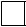 
б) _______________________________________________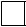 
в) _______________________________________________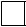 Приложение 8 к приказу
Председателя Комитета
национальной безопасности
Республики Казахстан
от 6 мая 2020 года № 34/қеПриложение 1
к Правилам выдачи разрешения
на реализацию
(в том числе иную передачу)
средств криптографической
защиты информации,
утвержденным приказом
Председателя Комитета
национальной безопасности
Республики Казахстан
от "___" ______ 2022 года № ____
Перечень основных требований к оказанию государственной услуги "Выдача разрешения на реализацию (в том числе иную передачу) средств криптографической защиты информации"
Перечень основных требований к оказанию государственной услуги "Выдача разрешения на реализацию (в том числе иную передачу) средств криптографической защиты информации"
Перечень основных требований к оказанию государственной услуги "Выдача разрешения на реализацию (в том числе иную передачу) средств криптографической защиты информации"
1.
Наименование услугодателя 
Комитет национальной безопасности Республики Казахстан
2.
Способы предоставления государственной услуги 
Прием заявления и выдача результата оказания государственной услуги осуществляются через веб-портал "электронного правительства": www.egov.kz, www.elicense.kz
3.
Срок оказания государственной услуги
8 рабочих дней
4.
Форма оказания государственной услуги
Электронная (частично автоматизированная)
5.
Результат оказания государственной услуги
Выдача разрешения на реализацию (в том числе иную передачу) средств криптографической защиты информации либо мотивированный отказ в оказании государственной услуги.
Результат оказания государственной услуги направляется и хранится в "личном кабинете" услугополучателя в форме электронного документа, подписанного электронной цифровой подписью уполномоченного лица услугодателя.
Форма предоставления результата оказания государственной услуги: электронная
6.
Размер оплаты, взимаемой с услугополучателя при оказании государственной услуги, и способы ее взимания в случаях, предусмотренных законодательством Республики Казахстан
Государственная услуга оказывается на платной основе физическим и юридическим лицам.
За оказание государственной услуги взимается сбор за право занятия отдельными видами деятельности в соответствии со статьей 554 Кодекса Республики Казахстан "О налогах и других обязательных платежах в бюджет (Налоговый кодекс)", который составляет 9 месячных расчетных показателей.
Оплата осуществляется в наличной и безналичной форме через банки второго уровня и организации, осуществляющие отдельные виды банковских операций.
Оплата может осуществляться через платежный шлюз "электронного правительства"
7.
График работы услугодателя и объектов информации
1) услугодателя – с понедельника по пятницу включительно, с 09:00 до 19:00 часов, с перерывом на обед с 13:00 до 15:00 часов, кроме выходных и праздничных дней, согласно трудовому законодательству Республики Казахстан;
2) портала – круглосуточно, за исключением перерывов, связанных с проведением технических работ (при обращении услугополучателя после окончания рабочего времени, в выходные и праздничные дни согласно трудовому законодательству Республики Казахстан, прием заявлений и выдача результатов оказания государственной услуги осуществляются следующим рабочим днем).
Адрес места оказания государственной услуги размещен на официальном интернет-ресурсе услугодателя: www.knb.gov.kz
8.
Перечень документов и сведений, истребуемых у услугополучателя для оказания государственной услуги 
1) заявление юридического лица в форме электронного документа, удостоверенного электронной цифровой подписью услугополучателя, по форме согласно приложению 2 к настоящим Правилам или заявление физического лица в форме электронного документа, удостоверенного электронной цифровой подписью услугополучателя, по форме согласно приложению 3 к настоящим Правилам;
2) электронная форма сведений о соответствии услугополучателя разрешительным требованиям для занятия деятельностью по реализации (в том числе иной передаче) средств криптографической защиты информации, по форме согласно приложению 4 к настоящим Правилам;
3) сведения, подтверждающие уплату в бюджет сбора за право занятия отдельными видами деятельности, за исключением случаев оплаты через платежный шлюз "электронного правительства"
9.
Основания для отказа в оказании государственной услуги, установленные законодательством Республики Казахстан
1) установление недостоверности документов, представленных услугополучателем для получения государственной услуги, и (или) данных (сведений), содержащихся в них;
2) несоответствие услугополучателя и (или) представленных данных и сведений, необходимых для оказания государственной услуги разрешительным требованиям;
3) в отношении услугополучателя имеется вступившее в законную силу решение (приговор) суда о запрещении деятельности или отдельных видов деятельности, требующих получения государственной услуги;
4) в отношении услугополучателя имеется вступившее в законную силу решение суда, на основании которого услугополучатель лишен специального права, связанного с получением государственной услуги
10.
Иные требования с учетом особенностей оказания государственной услуги
Услугополучатель получает государственную услугу в электронной форме через портал при условии наличия электронной цифровой подписи.
Услугополучатель имеет возможность получения информации о порядке и статусе оказания государственной услуги в режиме удаленного доступа на портале в "личном кабинете" услугополучателя, а также по телефонам услугодателя и Единого контакт-центра по вопросам оказания государственных услуг.
Контактные телефоны услугодателя по вопросам оказания государственной услуги: 8 (7172) 76-49-49Приложение 2
к Правилам выдачи разрешения
на реализацию
(в том числе иную передачу)
средств криптографической
защиты информации,
утвержденным приказом
Председателя Комитета
национальной безопасности
Республики Казахстан
от "___" ______ 2022 года № ____ФормаПриложение 3
к Правилам выдачи разрешения
на реализацию
(в том числе иную передачу)
средств криптографической
защиты информации,
утвержденным приказом
Председателя Комитета
национальной безопасности
Республики Казахстан
от "___" ______ 2022 года № ____ФормаПриложение 4
к Правилам выдачи разрешения
на реализацию
(в том числе иную передачу)
средств криптографической
защиты информации,
утвержденным приказом
Председателя Комитета
национальной безопасности
Республики Казахстан
от "___" ____ 2022 года № ____ФормаПриложение 9 к приказу
Председателя Комитета
национальной безопасности
Республики Казахстан
от "__" ______ 2020 года № ___